Collaboration with CASPCOM(Note by the interim Secretariat)IntroductionThe Coordinating Committee on Hydrometeorology and Pollution Monitoring of the Caspian Sea (CASPCOM) is the successor of the Coordinating Committee on Hydrometeorology and Pollution Monitoring of the Caspian Sea, which was established in 1994 by hydrometeorological services of the Caspian littoral states with the active support of the World Meteorological Organization (WMO). The main objectives of CASPCOM are coordination, standardization, cooperation and improving in the fields of hydrometeorology and pollution monitoring of the Caspian Sea.The Memorandum of Understanding (MoU) between CASPCOM and the Tehran Convention interim Secretariat (TCIS) was signed on 27-28 November 2013 during the 18th Session of the CASPCOM in Ashgabat, Turkmenistan (TC/COP5/5 of 6 March 2014). The MoU was welcomed by the Fifth Meeting of the Conference of Parties to the Tehran Convention (COP5) (TC/COP5/9, Annex V – Ministerial Statement and Decisions). The MoU is attached as the Annex I. Historic overviewCASPCOM participated conventionally in Meetings of the Conference of the Parties to the Tehran Convention as well as other meetings organized under the Tehran Convention in the capacity of an observer. TCIS conversely participated in the sessions of CASPCOM. Throughout the years of cooperation CASPCOM provided numerous contributions to the Tehran Convention activities, in particular while in the field of environmental monitoring and assessment. The involvement of CASPCOM was also prominent in developing climate change related project proposals. Scientific Conference on Climate Change in the Caspian Sea RegionOne of the recent examples of the cooperation between two regional bodies was a Scientific Conference on Climate Change in the Caspian Sea Region. In a view of tangible changes in the water sea level fluctuations of the Caspian Sea an urgent need was recognized for further research in this field. At the 24th session of CASPCOM, 10–11 December 2019, Tehran, Iran, the idea was revealed to hold the Scientific Conference to obtain more climate change related information.In this context, the Scientific Conference on Climate Change in the Caspian Sea Region was organized under the auspices of the CASPCOM and the TCIS in October 2021. The Conference, held online, brought together over 80 leading scientists from the Caspian littoral states and other countries. The preparation of the Conference was coordinated by an Organizing Committee consisting of designated representatives of the Caspian littoral States serviced and supported by representatives of CASPCPOM and UNEP/TCIS. The Terms of Reference and the Composition of the Organizing Committee are attached as the Annex III. The Organizing Committee of the Conference and the panel of reviewers, which included the scientists from different countries, decided on 40 abstracts to be presented at the Conference, as well as on those to be published in the follow-up to the Conference. The Conference was chaired by Dr. Sahar Tajbakhsh, President of the Iranian Metrological Organization and reviewed over 35 selected and presented scientific studies within the four thematic sections: 1) Climate of the Caspian Sea region and its changes in the 21st century; 2) The Caspian Sea level change: analysis, modeling, and long-term projection; 3) The effects of climate change on the ecosystem and biodiversity of the Caspian Sea; and 4) Adaptation to climate change in the Caspian Sea region. The Annotated Agenda of the Conference is contained in the Annex IV. The list of participants of the Conference is attached as well as the Annex V. The Procedural Report of the Conference is contained in the Annex II.Following the results of the Conference, a list of Recommendations for the Caspian littoral states and academia was compiled as recommendations of the Conference. The Participants to the Conference recommended inter alia  to establish a network of scientists supported by a thesaurus of climate change related research, to advise and assist the Parties to the Tehran Convention and members of CASPCOM in the development and implementation of their climate change related policies and cooperation. The Proceedings of the Conference were published on 13 June, 2022. The Recommendations and the Proceedings of the Conference are contained in the Annexes VI and VII respectively. The results of the Conference were communicated to the Caspian littoral countries by the letter from Mr. Mahir Aliyev, Coordinator of the TCIS and Ms Elena Ostrovskaya, Coordinator of CASPCOM dated 29 June, 2022. The full recording of the Conference is available on the Tehran Convention website (https://tehranconvention.org/en/news/scientific-conference-climate-change-caspian-sea-region-materials-are-available-viewing). Suggested actionThe Conference may wish to:Welcome the organization and outcomes of the Scientific Conference on Climate Change in the Caspian Sea Region and express its gratitude to the Organizing Committee of the Conference, along with the Chair, keynote speakers and the CASPCOM for their significant contribution;Request the TCIS and the CASPCOM to develop the Terms of Reference and working arrangements for the network of scientists supported by a thesaurus of climate change related research, to advise and assist the Parties to the Tehran Convention and members of CASPCOM in the development and implementation of their climate change related policies and cooperation for consideration of the COP7 and CASPCOM.Annex I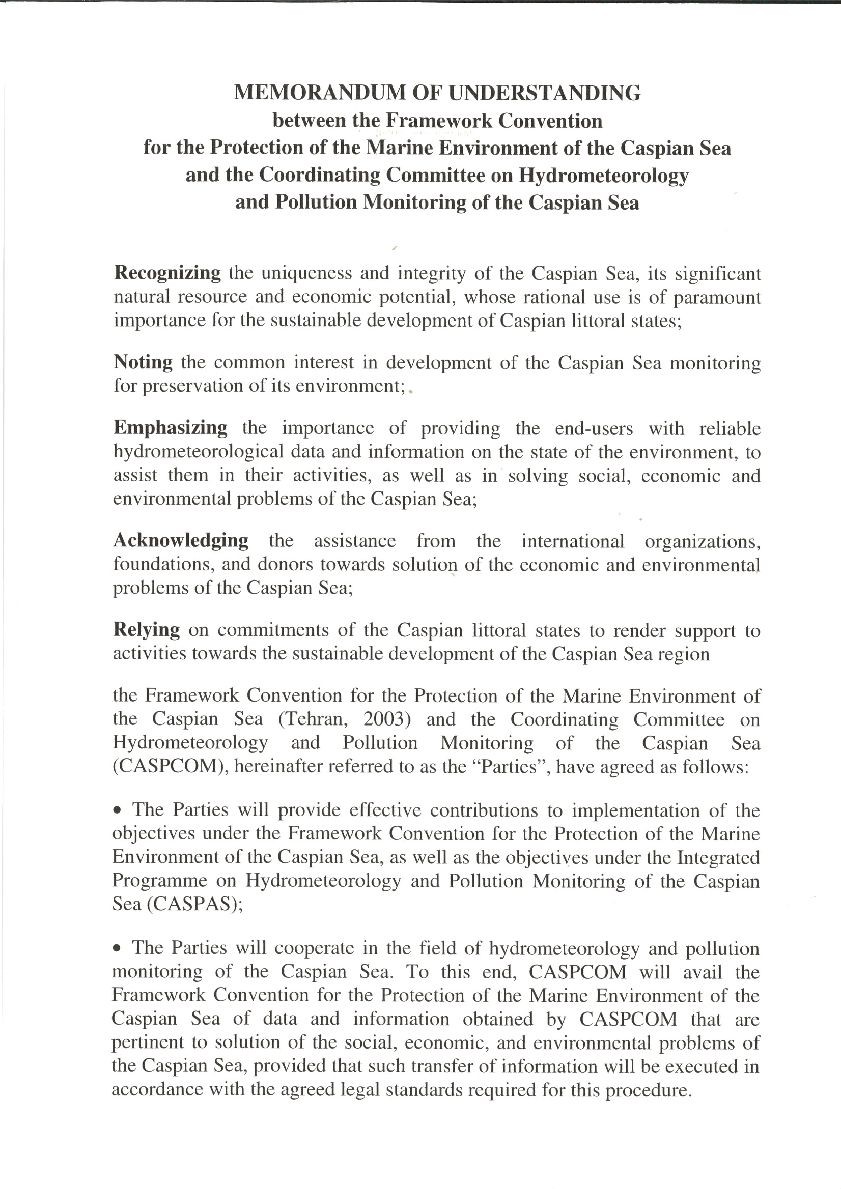 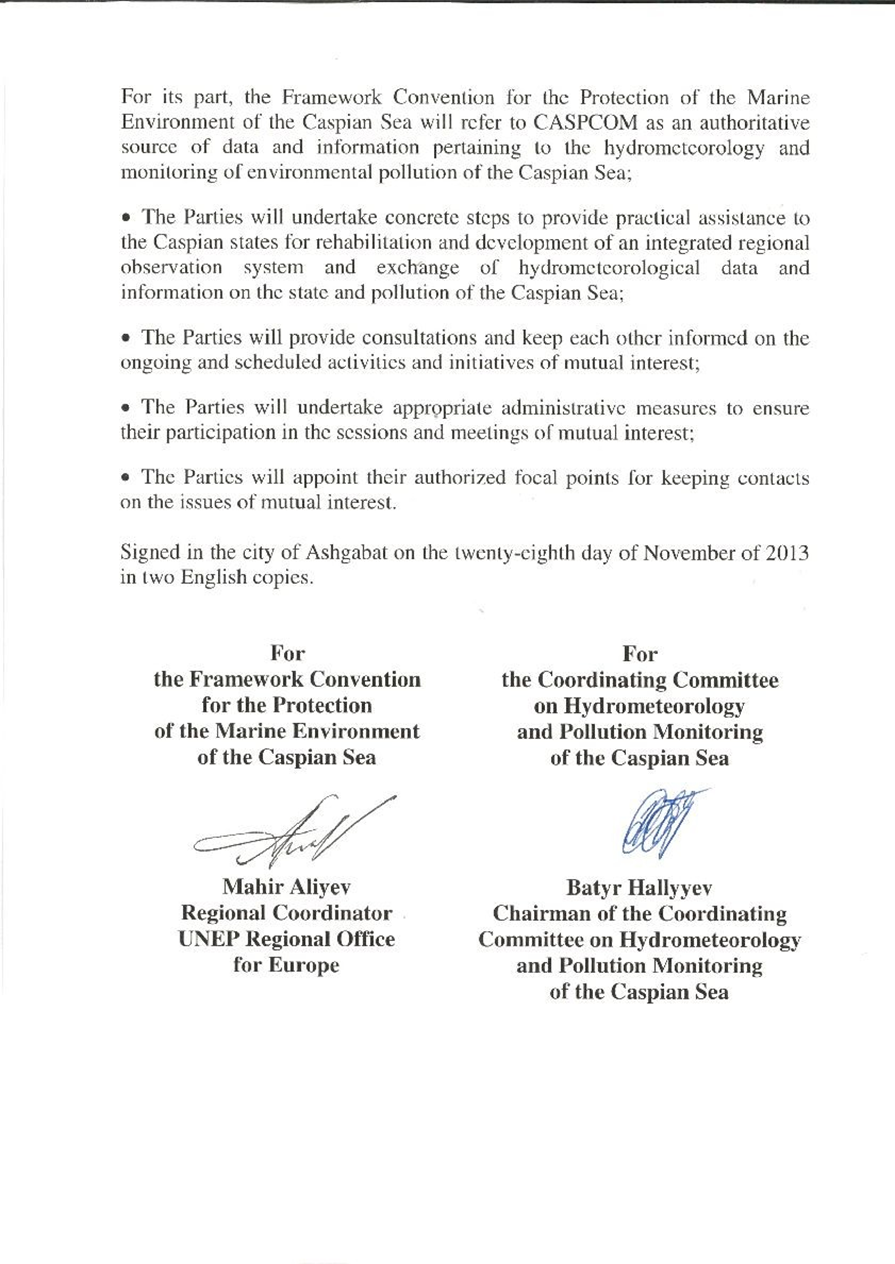 Annex IIScientific Conference on Climate Change in the Caspian Sea region27-28 October 2021IntroductionThe Conference was organized under the auspices of the Coordinating Committee on Hydrometeorology of the Caspian Sea (CASPCOM) and the Interim Secretariat of the Framework Convention for the Protection of the Marine Environment of the Caspian Sea (Tehran Convention).Its key objectives were to:Collect and discuss recent findings related to climate change and its consequences for the Caspian Sea region;Identify key research and knowledge gaps related to climate change;Inspire global and regional research that will lead to peer-reviewed publications and scientific reports;Stimulate global awareness among stakeholders of climate change in the Caspian Sea region;Promote and support improved identification of current and future predictable climate change effects on coastal economies, populations and the natural resources of the Caspian Sea and its basin.The following 4 themes were chosen as the core focus of the Conference: Climate of the Caspian Sea region and its changes in the 21st century.The Caspian Sea level change: analysis, modeling, and long-term projection.The effects of climate change on the ecosystem and biodiversity of the Caspian Sea.Adaptation to climate change in the Caspian Sea region.The preparation of the Conference was coordinated by an Organizing Committee consisting of designated representatives of the Caspian littoral States serviced and supported by representatives of CASPCPOM and UNEP/TCIS.In the course of the preparatory process abstracts were solicited from scientists, focusing on the objectives, methodology and results of their work. In total 82 abstracts were received. The book of abstracts is in preparation and will be published in June 2022. Assisted by experts from UNEP the Organizing Committee, in 6th meetings reviewed the contributions, prepared and submitted a summary evaluation per theme to the Conference for its consideration.On the basis of the review and nominations from the Riparian States, the Organizing Committee selected a moderator and speakers for each of the themes.The ConferenceThe Conference elected Dr. Sahar Tajbakhsh, President of the Iranian Meteorological Organization, as Chair, Ms. Elena Ostrovskaya, CASPAS Coordinator, CASPCOM and Mr. Mateusz Benko, Tehran Convention Officer, UNEP as rapporteurs. Under agenda item 1 welcome and keynote addresses were made by 1) Dr. Sahar Tajbakhsh, President of the Iranian Metrological Organization; 2) Mr. Mahir Aliyev, Coordinator of the Interim Secretariat of the Tehran Convention; 3) Ms. Danara Alimbayeva, Director General of Kazhydromet, Chair of the CASPCOM; 4) Ms. Andrea Hinwood, UNEP Chief Scientist and 5) Mr. Hoesung Lee, Chair of the Intergovernmental Panel on Climate Change.The discussion on theme 1 was moderated by Ms. Svetlana Dolgikh, Candidate of Geographical Sciences, Head of climatic research department of RSE “Kazhydromet” Research Center. The discussion on theme 2 was moderated by Mr. Mikhail Bolgov, Doctor of Technical Sciences, Head of the Surface Water Modeling Laboratory, Chief Researcher of the Water Problems Institute, Member of the Russian National Committee for the UNESCO Intergovernmental Hydrological Program. The discussion on theme 3 was moderated by Ms. Natalia Ogar, Doctor of Biological Sciences, Corresponding member of the National Academy of Sciences of the Republic of Kazakhstan, Corresponding member of Russian Academy of Natural Sciences. Director of “Terra-Priroda” Ltd. The discussion on theme 4 was moderated by Mr. Murad Atadjanov, Director, Institute of the Caspian Sea of Turkmenistan. In its final plenary session, the Conference reviewed and adopted the compilation of the recommendations prepared at the break-out sessions.Closing remarks were made by keynote speakers as well as representatives of the Tehran Convention and CASPCOM after which the Chair declared the Conference closed.A full list of participants to the Conference is attached.Follow-upAs discussed and agreed upon by the Conference its full proceedings will be captured and published in a Book of abstracts. The Participants to the Scientific Conference on Climate Change in the Caspian Sea region recommended that, based on the outcome and proceedings of the Conference, a network of scientists be established supported by a thesaurus of climate change related research, to advise and assist the Parties to the Tehran Convention and members of CASPCOM in the development and implementation of their climate change related policies and cooperation. Annex IIITerms of Reference of the Organizing CommitteeScientific Conference on Climate Change in the Caspian Sea regionThe Organizing Committee will be serviced, and its work and operations will be overseen by the Secretariats of the Tehran Convention (interim Secretariat) and CASPCOM. The Committee will ensure that the contributions to and reports of the Conference are science-based and take political sensitivities into account. The decisions of the Committee will be taken by consensus while leaving room for recording dissenting opinions. Members who are not able to attend meetings where decisions are taken will be allowed to join the consensus or register their dissenting opinion through the Secretariats. In cases where no consensus can be reached, the Committee Chair/Co-Chair in consultation with the Secretariats of the Tehran Convention and CASPCOM will decide.  The main functions of the Organizing Committee are to: Organize itself and nominate a Chair, Co-Chair and a rapporteur;Promote the conference among interested parties; members should explore and apply all means to maximize public knowledge and interest in the Conference in their respective countries;Encourage, coordinate and oversee the inputs and participation from the Caspian states, international organizations and audience;Plan and undertake the necessary preparatory activities, both at the regional and national levels; Select the Conference Chair and communicate with him/her during the preparatory process and the conference;Guide the development of the scientific program to ensure the content is relevant and meets the objectives of the Conference;Oversee the call for abstracts as well as the subsequent review and selection of abstracts for inclusion in the Conference program;Monitor the progress of the scientific program at the Conference; Select all session moderators and speakers, to be confirmed by the Conference; Prepare the conference proceedings for decision and adoption by the Conference participants. The Organizing Committee can perform all these functions itself or nominate a core scientific committee consisting of three members , with the possibility to co-opt additional members (if needed). They will deal with the abstract reviewing, selection of the session speakers, scientific program and preparation of the proceedings as an editorial group (Functions 5-9). While the scientific committee works independently, accountability and feedback to the organizing committee is to be maintained.Composition of the Organizing Committee Scientific Conference Resource person: Mr. Matthew Billot, UNEP, Science division, matthew.billot@un.orgAnnex IVPROVISIONAL ANNOTATED PROGRAMME  Wednesday, 27 October 2021 (CET Time)(+1h Moscow; +1.5h Tehran; +2h Baku; +3h Ashgabat; + 4h Nursultan)	Please kindly connect 30 minutes before the beginning of the Conference to make sure that everything works correctly. In case of technical issues, please, address to Room 1 - Mr. Daniel Nixdorf; (EN) danixdo@posteo.org  (+31 6 461 620 96; WhatsApp)Ms. Kristina Russkikh; (EN&RU) kristina.russkikh@un.org (+7 985 490 50 30; WhatsApp)Room 2 - Mr. Denis Shipilov (RU)  cyberden85@gmail.com (+7 960 861 01 90; WhatsApp)Ms. Julie Nevski (EN&RU) julie.nevski@un.org (+41 78 628 80 58; WhatsApp) Room 1 (plenary session)https://us02web.zoom.us/j/83908334451?pwd=UjRDL0tKRm1pSW81c25pQzJvSHdUdz09Meeting ID: 839 0833 4451; Passcode: 6960628:00 – 8:30	-	Opening of the Conference (plenary session)		The Conference will be opened and chaired by Dr. Sahar Tajbakhsh, President of the Iranian Metrological Organization.	-	Welcome address by the representative of the Tehran Convention Secretariat 		Mr. Mahir Aliyev, Coordinator of the Interim Secretariat of the Tehran     Convention	-	Welcome address the representative of the CASPCOM 		Ms. Danara Alimbayeva, Director General of Kazhydromet	-	Message by UNEP Chief Scientist		Ms. Andrea Hinwood	-	Message by Chair of the Intergovernmental Panel on Climate Change		Mr. Hoesung Lee8:30 – 8:45	-	Presentation of the Conference objectives (plenary session) 	Ms. Elena Ostrovskaya, CASPCOM representative will present the programme of the Conference and outline its objectives.                  The Conference has been organized by CASPCOM and the Tehran Convention interim Secretariat (TCIS) through an Organizing Committee consisting of representatives of the two organizations and of the five Caspian States. The Organizing Committee was chaired by Dr. Hamid Alizadeh Ketek Lahijani, Deputy of Research and Technology, Iranian National Institute for Oceanography and Atmospheric Science. The Organizing Committee selected the themes, abstracts and speakers of the Conference, prepared recommendations for each of the themes, and will be responsible for the Report and the Book of Abstracts to be issued after the Conference.                    Following the welcome addresses, the four Conference themes will each be introduced by a keynote speaker. The keynote speakers will then each moderate a breakout session with up to 10 presentations, with a short time for Q&A. Each presenter is requested to summarize his/her presentation and ensuing Q&A discussion in one or two paragraphs for inclusion in the report of the Conference. The keynote speakers will be assisted by members of the Secretariat (CASPCOM; TCIS).                 The Organizing Committee has prepared a set of recommendations for each of the 4 themes. They will be presented and shown on the screen at the end of each breakout session. Keynote speakers, presenters and participants are invited to consider and submit additional recommendations until a week after the Conference. The recommendations will be annexed to the Report of the Conference.                 The Report of the Conference and the Book of Abstracts will be prepared by the Organizing Committee after the Conference and will be widely distributed. The Report of the Conference will indicate how the Conference was organized and conducted and include summaries of what has been presented and said at the Conference, as prepared and submitted by the speakers and presenters. The list of members of the Organizing Committee, the list of Conference participants and a list of all abstracts submitted with an indication of their selection will be annexed to the Report. The Book of Abstracts will, apart from an introductory part include the abstracts selected by the Organizing Committee for publication, each with a reference to the full article or underlying research.   8:45 – 10:30	-	Keynote presentations (plenary session)Climate of the Caspian Sea region and its changes in the 21st century.Ms. Svetlana Dolgikh, Candidate of Geographical Sciences, Head of climatic research department of RSE “Kazgidromet” The Caspian Sea level change: analysis, modelling, and long-term projection.Mr. Mikhail Bolgov, Doctor of Technical Sciences, Chief Researcher of the Water Problems Institute, Member of the Russian National Committee for the UNESCO Intergovernmental Hydrological ProgramThe effects of climate change on the ecosystem and biodiversity of the Caspian Sea.Ms. Natalia Ogar, Doctor of Biological Sciences, Corresponding member of the National Academy of Sciences of the Republic of Kazakhstan and Russian Academy of Natural Sciences. Director of “Terra-Priroda” Ltd.Adaptation to climate change in the Caspian Sea region.Mr. Murad AtadjanovDirector of the Institute of the Caspian Sea, Turkmenistan10:30 – 11:00 		Coffee break11:00 – 12:00		Breakout sessions13:00– 15:30 	Continued: Breakout sessionsThursday, 28 October 2021 (CET Time)9:00 – 10:30	-	Breakout sessions10:30 – 11:00	-	Coffee break 11:00 – 13:00	-	Continued: Breakout sessions13:00 – 14:00	-	Lunch breakRoom 1 (Plenary session)https://us02web.zoom.us/j/88263227367?pwd=Vi9qQXVjQUdOTWRGOGt2dG5qcXBHQT09Meeting ID: 882 6322 7367 Passcode: 10662014:00 – 15:30		Summary of the breakout sessions (plenary session)	The Chair will invite the keynote speakers to summarize the results of the breakout sessions, inform the Conference about the conclusions of the presentations and recommendations provided by the participants. 	The Chair will furthermore inform the meeting about follow up actions as agreed by the Organizing Committee. 15:30 – 16:00	-	Closure of the Conference (plenary session)	The Chair will invite the keynote speakers and other Representatives to provide closing remarks and after that close the Conference. Annex VAnnex VIRECOMMENDATIONSParticipants of the International Scientific Conference “Climate Change in the Caspian Sea Region”, held on October 27-28, 2021 under the auspices of the Coordinating Committee for Hydrometeorology of the Caspian Sea and the Tehran Convention interim Secretariat,Taking into account the climate changes occurring in the Caspian Sea region and expressed in: Increase in air temperature,Decline in water flow of rivers,Increased evaporation from the surface of water bodies in the sea basin,Decrease in the sea level,Changes of ice regime;Recognizing the need to strengthen international cooperation between the Caspian littoral states in addressing climate variability and change;Supporting the implementation of the Sustainable Development Goal (SDG) – 14: Conserve and sustainably use the oceans, seas and marine resources for sustainable development;Recognizing the growing need to study and address the interrelated implications of urbanization and climate change related to sea level fluctuations, drought and water scarcity to ensure long-term economically sustainable and environmentally sound management of the Caspian Sea coastal zones;Realizing that the Caspian Sea is a unique body of water with many inherent features; the most famous is the fluctuation of its level under the impact of changes in natural and anthropogenic processes;Recognizing the need to exchange operational and regime information on the state of the environment to ensure the security and sustainable development of the Caspian region in a changing climate;Considering that the change in the interrelations that make up the water balance, especially river runoff and evaporation, has the greatest impact on long-term sea level fluctuations;Noting that under the impact of climate change, the life cycles and distribution of unique endemic species of the Caspian Sea are altering, trophic networks will be affected and the functioning of ecosystems will be disrupted, what in the worst case will result in the extinction of many species,Recommend:Aimed at adequate assessment and development of climate change forecasting in the Caspian Sea region1. To the Caspian littoral states:To develop climate services in the region on the basis of the Global Framework for Climate Services (GFCS), to facilitate the exchange of data on climate and the state of the environment within the framework of WMO, CASPCOM, Tehran Convention, and other interstate agreements;To promote regular international complex field studies of the current state and pollution of the marine environment and river deltas, state of biological communities of the Caspian Sea, including the assessment of their dynamics under the impact of climate change;To promote the exchange of information and results of scientific climate research among scientists inside and outside the region, to form and maintain a network of interested researchers.2. To academia:To contribute to the development and improvement of the quality of global and regional climate models, including the study and modeling of paleoclimate and individual climatic characteristics, modeling and forecasting of dangerous hydrometeorological phenomena;To facilitate the study of impact of hydrometeorological conditions and climate changes in the Caspian region on the state of the marine environment, hydrophysics, hydrogeology, hydrochemistry, hydrology of rivers, and ecology of the sea;To develop remote monitoring methods and GIS applications for the study of regional climate, hydrological and ice regimes of the sea and their changes;To continue research on long-term changes in the runoff of rivers flowing into the Caspian Sea, including long-term periods of increased/decreased water content, as well as flow of heat, sediment, chemicals runoff, and natural and anthropogenic factors affecting them.Aimed at improving the quality of monitoring, modeling and forecasting of the Caspian Sea level1. To the Caspian littoral states:To monitor changes in the main components of the water balance and hydrometeorological characteristics of the Caspian Sea within the framework of the intergovernmental Agreement on Cooperation in the Field of Hydrometeorology of the Caspian Sea;To develop scientific co-operation in the region within the framework of the intergovernmental Agreement on Cooperation in the Field of Scientific Research in the Caspian Sea being developed;To promote regular updating of the General Catalogue of the Caspian Sea Level, Catalogues of water and air temperature, surface runoff into the Caspian Sea and salinity, established under the auspices of CASPCOM to assess the dynamics of these parameters under the impact of climate change;To develop monitoring networks, especially on the east coast, in coastal and open areas of the Caspian Sea, as well as to encourage shipowners to voluntarily register hydrometeorological parameters in the open part of the Caspian Sea;To facilitate the exchange of hydrometeorological and prognostic information to ensure safety at sea in accordance with the international obligations of the Caspian littoral states and the agreements among them.2. To academia:To contribute to the study of impact of fluctuations in the Caspian Sea level on its ecological state and changes in morphometric characteristics;To develop remote sensing methods for the study of the sea level regime;To develop a scientific project on the diagnosis and long-term forecast of changes in the Caspian Sea level based on the new CMIP results from AR-6, establishing a targeted scientific fund and combining the efforts of the national scientific foundations of the Caspian littoral countries;To develop a new generation of interactively linked regional models “atmosphere – land surface – lake” to refine estimates of evaporation and obtain more reliable forecasts.Aimed at the conservation and protection of the ecosystem and biodiversity of the Caspian Sea1. To the Caspian littoral states:To promote ecosystem-based management of biological resources of the Caspian Sea as a strategic tool for marine planning to overcome the social and economic consequences of climate change and sea level decline, the cumulative human impact, and to strengthen efforts on the conservation and restoration of the marine environment on the border between land and sea;To reduce, to the extent possible the anthropogenic load on marine and coastal ecosystems, including the reduction of land-based and marine-based pollution, overgrazing, cutting of shrub vegetation, discharge of collector and drainage waters, construction of various structures;To ensure the protection of marine and coastal ecosystems, cessation of illegal fishing, as well as support the exchange of experience and lessons learned on their implementation in the Caspian region;To support the development and implementation of regional projects on the impact of climate change and adaptation to it on the marine environment and coastal zones of the Caspian Sea under the auspices of the Tehran Convention in close cooperation with international donor organizations (the Green Climate Fund, Adaptation Fund and the GEF);To promote regional cooperation of the Caspian littoral countries aimed at the conservation, reproduction, rational use and sustainable management of joint biological resources of the Caspian Sea, such as sturgeon, sprat and Caspian seals, for a better understanding and overcoming the consequences of global warming and climate change in the Caspian Sea;To establish a regular (quarterly) meeting of the Working Group on Biodiversity in the Caspian Region, possibly with the involvement of the Tehran Convention interim Secretariat;To implement the provisions of the Article 6 of the Part II of the Ashgabat Protocol and, above all, provision (A): provide comprehensive inventories of threatened species of flora and fauna; to develop the Caspian Red Book of the Tehran Convention on the basis of the inventories for its adoption at the Conference of the Contracting Parties;To carry out systematic monitoring of the natural flora, regular assessment of the condition of rare species, reproduction in natural conditions and possibility of cultivation in experimental sites;To take into account the assessment of environmental and climate risks in all projects for the use of natural resources;To provide training for young researchers and to support existing researchers with experience in taxonomy and biodiversity to provide a good scientific basis for addressing the Caspian biodiversity crisis now and in the future by regional scientists;To raise public awareness of the local communities of the Caspian region about how to protect the biodiversity of the Caspian Sea in the conditions of climate change.2. To academia:To strengthen collective efforts in the framework of regional cooperation among the littoral countries to carry out a large meta-studies covering biodiversity, the temporal and spatial scales of variability, modeling of ecosystems, as well as standardization of future research (taxonomic groups, methods, time horizon, scale, and so on);To contribute to the development of information systems on biodiversity of the Caspian Sea through the platform IOC/IODE/OBIS;To jointly plan a Coastal Marine Ecological Classification Standard based on the CMECS model for the countries of the Caspian basin to monitor changes in sensitive and vulnerable habitats due to the likely harm from climate change, taking into account the experience of Iranian Fisheries Science Research Institute (IFSRI);To use the seabed habitat maps developed with the support of the European Marine Observations and Data Network (EMODnet) to address gaps in research and knowledge about the current and future projected impacts of climate change on the ecosystem and biodiversity and the Caspian Sea, as well as to make informed decisions on climate change issues in the Caspian Sea region;To promote cooperation with the portal of the European Marine Observation and Data Network (EMODnet) on seabed habitats in the field of comparison, development and compilation of EUSeaMap in the Caspian Basin, including in the development of a large-scale map of the Caspian Sea habitats (EUSeaMap), being developed for information monitoring of the impact of climate change on the ecosystem and biodiversity of the Caspian Sea;To create a centralized library of detailed local maps of communities, biocenoses, biotopes and habitats for the entire Caspian Sea, with the assistance of the EMODnet portal on seabed habitats;To establish a catalogue of data on the Caspian basin biodiversity (including wetlands), a catalogue of environmental data, that would facilitate centralized access to data on biodiversity in the Caspian region, as well as the comparison and aggregation of existing environmental aspects of ecological importance for the Caspian Sea;To establish a modern and updated library of Caspian species, accessible to everyone, since the correct identification of species is the basis for environmental and biodiversity monitoring;To support the study of impact of the new invasive species Beroe ovata, which is a natural enemy of Mnemiopsis leidyi, on pelagic and benthic communities and fish stocks in the changing environmental conditions of the Caspian Sea;To develop indicators of the climate change impact on the Caspian Sea biodiversity, which would summarize empirical data from monitoring programmes for the analysis of relevant loads, conditions, impacts or measures related to biodiversity;To develop regional models to assess the impact of climate change on the Caspian Sea biodiversity, primarily the impact of sea level changes.Aimed at the conservation of the unique population of the Caspian seal1. To the Caspian littoral states:To give priority attention to the elimination of existing threats, in particular, to reduce the mass mortality of seals during illegal fishing and to develop protected areas, as this will increase the resilience of the population to climatic impacts;To promote the establishment of a network of protected areas of the Caspian Sea, such as the Ramsar wetlands under the Tehran Convention, for the conservation and restoration of the Caspian seal population, and to strengthen international co-operation;To exclude the Caspian seal from the Agreement on the Conservation and Rational Use of Aquatic Biological Resources of the Caspian Sea, which implies commercial fishing of joint aquatic biological resources, which, according to this document, currently includes the Caspian seal.2. To academia:To study the adaptive responses of the Caspian seal to rapidly changing environmental conditions to predict the future situation, given that global climate warming and sea regression may adversely affect its numbers and distribution;To facilitate the modeling of the Caspian seal population to obtain quantitative forecasts of the consequences for its demography under various scenarios and of how climatic processes may interact with other anthropogenic stress factors, such as the mortality of seals associated with fishing;To explore the prospects for expanding alternative habitats for breeding, including the establishment of artificial marine substrates for breeding and protected areas on land.Aimed at the conservation of the unique avifauna1. To the Caspian littoral states:To ensure the maximum possible conservation of wetlands that provide a food base for the resources of wetland birds and biodiversity;To facilitate the systematic development of Special Protected Areas (SPA) network, including wetlands of international, regional and national importance;To restore degraded wetlands, river floodplains and rivers flowing into the Caspian Sea ;To initiate the establishment of an international working group of ornithologists from the Caspian region countries to combine efforts to study the wintering of waterfowl in the Caspian and the long-term dynamics of their numbers.2. To academia:To continue accounting and monitoring of waterfowl with the involvement of all countries of the region;To assess the contribution of climatic factors to the degradation of habitats of waterbirds in the Caspian region;To prepare a collective monograph: “The dynamics of biodiversity (on the example of waterbirds) against the background of climate change in the Caspian region”.Aimed at minimizing the adverse effects of and adaptation to the climate change in the Caspian Sea region1. To the Caspian littoral states:To develop national and regional climate change adaptation plans;To ensure close interaction of the hydrometeorological services specialists, academic and departmental science and users of climate information in the sectors of economics, nature use and the social sphere, including decision-makers, in the development and implementation of all stages of the adaptation process;To strengthen transboundary co-operation within the framework of existing agreements (CBD, Tehran Convention, Ramsar, CMS and other conventions, AEWA, and funds, initiatives);To adopt at the regional level the Environmental Monitoring Programme based on generally accepted goals and water quality standards and supported by a well-developed network of marine observations, as a means and tool for policy development and decision-making in relevant regional bodies, in particular at the Conference of the Contracting Parties to the Tehran Convention and CASPCOM;To include the impact of climate change on vulnerable ecosystems and biodiversity of the Caspian Sea region in international and national disaster risk reduction plans and programmes such as Global Network of Civil Society Organisations for Disaster Reduction (GNDR);To promote the expansion of the network of protected areas and establishment of new marine SPAs; To facilitate the strengthening of conservation measures and sustainable management of the nominated EBSA areas (ecologically and/or biologically significant areas) in the Caspian Sea;To promote the establishment of spatially dynamic protected areas taking into account changes in important habitats due to climate change and sea level regression;To develop appropriate coordinated measures and procedures to mitigate the effects of fluctuations in the Caspian Sea level;To assess vulnerability of coastal areas to the instability of the Caspian Sea level to plan adequate adaptation, protective and restoration actions;To promote integrated coastal zone management in the Caspian Sea as a tool for addressing increased environmental risks in the conditions of the Caspian Sea level fluctuations on the basis of regional co-operation of the countries of the region;To provide, within the framework of the implementation of the main provisions of the Tehran Convention, work on maritime spatial planning – the development and implementation of the state and transboundary Marine Plans (as an example, Directive 2014/89/EU “On establishing a framework for maritime spatial planning” of July 23, 2014);To ensure that oil and gas producers in the Caspian Sea region develop low-emission development strategies, using new and innovative measures and technologies to reduce emissions at all stages of the oil and gas production cycle, including with the support of appropriate agreed legislation;To reduce dependence on fossil fuels in the oil and gas producing regions of the Caspian Sea and its coastal zones through coordinated research and operation of suitable renewable energy sources and measures to adapt and introduce fully cost-effective industrial and domestic equipment;To strengthen regional and international co-operation of the Caspian littoral countries, including the implementation of international projects, joint scientific research in the field of assessing the impact of the Caspian Sea level fluctuations on marine and coastal ecosystems, as well as to mitigate the effects of sea level fluctuations;To raise awareness of the coastal population, starting from preschool age, about the Caspian Sea, its wildlife, history, environmental conditions, challenges and threats to the health of the sea and its coastal zones to develop a respectful attitude towards nature and household habits that do not harm the Caspian Sea and its coast.2. To academia:To conduct studies on the dependence of the efficiency of fishing and agriculture on the hydrographs of the catchment basins of rivers flowing into the Caspian Sea to ensure optimal regulation of their operation modes for sustainable development;To encourage the updating and introduction of new research and subjects into the curricula of universities, to maximize the human potential in littoral states to eliminate the economic, social and environmental consequences of climate change; to this end, an interstate academic exchange programme and a database could be developed;To establish a network of concerned scientists and experts on various aspects of biodiversity, hydrology and climatology of the Caspian Sea (a database of regional experts under the auspices of the Tehran Convention interim Secretariat) to participate in future regional projects.Annex VIIProceedings of the Scientific Conference on the Climate Change in the Caspian Sea regionhttps://tehranconvention.org/en/news/proceedings-scientific-conference-climate-change-caspian-sea-region-are-now-availableYou can see and download the Proceedings of the Conference by following the link. For practical reasons the content is not copy-pasted below.CountryNamePositionEmailMobile phone numberAzerbaijan Mr. Akbar Asgarov,Head Organization and methodological support of surveillance systems division, National Hydrometeorology Service,akber1@yandex.ru+994553315830IranDr. Hamid Alizadeh Ketek Lahijani.Deputy of Research and Technology, Iranian National Institute for Oceanography and Atmospheric Sciencelahijani@inio.ac.ir  hamidlahijani@gmail.com+989121159462Kazakhstan Ms. Natalya IvkinaHeadDepartment of Hydrometeorological research of the Caspian Sea,RSE “Kazhydromet”Ivkina_n@meteo.kz+77772734436Russian Federation Mr. Igor ShkolnikHead "Voeikov Main Geophysical Observatory”igor@main.mgo.rssi.ruTurkmenistan Ms. Elena Kamneva -Engineer-Hydrologist Department of Hydrology Hydrometeorological Serviceytwehab93@gmail.comTC Secretariat Mr. Frits Schlingemann Senior AdvisorTC Secretariat schlingemann.frits@gmail.com+41793571414CASPCOMMs. Elena Ostrovskaya Coordinator CASPCOMeostrovskaya@mail.ru+79064558488Room 1Climate of the Caspian Sea region and its changes in the 21st century.Room 2The Caspian Sea level change: analysis, modelling, and long-term projection.https://us02web.zoom.us/j/83908334451?pwd=UjRDL0tKRm1pSW81c25pQzJvSHdUdz09Meeting ID: 839 0833 4451; Passcode: 696062https://us02web.zoom.us/j/83294910013?pwd=RS9hOUlubS9WNmd3UVFDaDJSZVlKdz09
Meeting ID: 832 9491 0013 Passcode: 248762Moderator: Ms. Svetlana Dolgikh,10 min for each presentation 5 min for Q&A after each of the presentation 20 min Recommendation 1) Climate research in the Turkmen part of the Caspian SeaMs. Maral Mukhammedova2) Modern Changes in Atmospheric Precipitation on the Absheron Peninsula of AzerbaijanMr. Said SafarovMr. Elnur Safarov,Mr. Dzamal GuseynovMs. Naila Ismayilova3) Storm Surges in the Northern Part of the Caspian Sea and Atmospheric CirculationMs. Galina SurkovaMr. Viktor Arkhipkin, Mr. Ivan Okhlopkov4) Simulation of Dust Emission in Gorgan Bay Area in Semi-Arid ConditionsMs. Parvin GhafarianMr. Hamid A.K. Lahijani Mr. Mohammadreza Mohammadpour Penchah12:00 – 13:00	-	Lunch breakModerator: Mr. Mikhail Bolgov,10 min for each presentation 5 min for Q&A after each of the presentation 20 min Recommendation 1) Effect of Long-Term Variations in Wind Regime over Caspian Sea Region on the Evolution of its Level in 1948–2017Mr. Nikolay DianskiyMs. Tatiana Vyruchalkina Mr. Vladimir Fomin2) Modelling of Projected Caspian Sea Level under Increasing Anthropogenic Climate Change and Human Water Withdrawals during 21st CenturyMr. Sifan A. Koriche Ms. Joy S. SingarayerMs. Hannah L. Cloke3) Future Decline of the Caspian Sea Level: Does the North Atlantic Oscillation Matter?Mr. Matthias PrangeMs. Sri Nandini-Weiss Ms. Ute MerkelMr. Klaus Arpe4) Modeling of the Caspian Sea Level in Various Climatic Conditions Using the IVMIO-CICE Oceanic Model and the INMCM Climate ModelMs. Polina MorozovaMr. Konstantin Ushakov Mr. Evgeniy Volodin Mr. Vladimir SemyonovRoom 1Climate of the Caspian Sea region and its changes in the 21st centuryRoom 2The Caspian Sea level change: analysis, modelling, and long-term projectionhttps://us02web.zoom.us/j/83908334451?pwd=UjRDL0tKRm1pSW81c25pQzJvSHdUdz09Meeting ID: 839 0833 4451; Passcode: 696062https://us02web.zoom.us/j/83294910013?pwd=RS9hOUlubS9WNmd3UVFDaDJSZVlKdz09
Meeting ID: 832 9491 0013 Passcode: 2487625) Volga Delta Hydrological Regime under Conditions of Modern Climate ChangesMs. Olga GorelitsMs. Galina ErmakovaMr. Igor Zemlyanov Ms. Anna SapozhnikovaMs. Inga Milutina6) Evidences of the so-called 4.2 climate event observed in the cores collected from the southern Caspian BasinMr. Hadi GerivaniMr. Hamid A.K. Lahijani Ms. Victoria Putans7) Evaluation of Climate Model Simulations of the Caspian Sea RegionMs. Kim StadelmaierMr. Patrick Ludwig Mr. Joaquim Pinto8) Projected Changes in Precipitation Intensity in the Southern Coast of the Caspian Sea Using a CMIP6 Multi-Model EnsembleMs. Azar ZarrinMr. Abbasali Dadashi-Roudbari9) Volga Water Flow under Conditions of Holocene Optimum and Scenario Anthropogenic Climate Changes in the 21st centuryMr. Alexander GeorgiadiMs. Irina Milyukova10) Assessment of Changes in the Caspian Sea Ice Cover by the End of the 21st Century According to Climate ScenariosMs. Zhanar NaurozbaevaThe breakout session will be concluded by the recommendations prepared by the Organizing Committee followed by a brief Q&A5) Modeling of Wind Waves at the Port of AktauMs. Aizat YeltayMs. Natalia Ivkina6) Numerical Modeling of Physical Oceanography Properties in the Southern Caspian SeaMr. Javad Babagoli MatikolaeiMr. Behzad Layeghi7) Assessment of the Impact of the Caspian Sea Level Falling to the Coastal Zone Geomorphology Characteristics of the Caspian Sea from the Cape Bandovan to Astarachay River of the Azerbaijan Water Basin Based on Satellite Image ProcessingMs. Turkan MamishovaMr. Amir Soltan AliyevMr. Rauf Haji Gardashov8) The Flow of the Volga River with Global Warming by 1.5 and 2 DegreesMr. Andrey Kalugin 9) A Non-Linear Model of Caspian Sea Level Fluctuations in PaleotimeMr. Anatoly Frolov 10) Climate Changes and Fluctuations in the Caspian Sea Level: A Retrospective Analysis for the Last 10,000 YearsMs. Tamara YaninaMr. Boris RomanyukMr. Valentin SorokinThe breakout session will be concluded by the recommendations prepared by the Organizing Committee followed by a brief Q&ARoom 1The effects of climate change on the ecosystem and biodiversity of the Caspian SeaRoom 2Adaptation to climate change in the Caspian Sea regionhttps://us02web.zoom.us/j/88263227367?pwd=Vi9qQXVjQUdOTWRGOGt2dG5qcXBHQT09Meeting ID: 882 6322 7367 Passcode: 106620https://us02web.zoom.us/j/82031123891?pwd=dG5sRU5GcmZiRnJqOEwvKythQjhJZz09
Meeting ID: 820 3112 3891 Passcode: 709193			Moderator: Ms. Natalia Ogar10 min for each presentation 5 min for Q&A after each of the presentation 20 min Recommendation 1) Projected 2100 Caspian Sea Level Drop Has Devastating ConsequencesMr. Frank P. Wesselingh Mr. Matteo Lattuada Mr. Thomas Wilke,Ms. Sri Nandini-Weiss Mr. Matthias PrangeMr. Maxim Vinarski PRIDE Team2) EMODnet Seabed Habitats – Delivering a Habitat Map for the Caspian BasinMr. Fergal McGrath EMODnet Seabed Habitats consortium3) Assessment of the state of the Caspian Sea ecosystem due to the impact of climate changes in recent years based on the results of studies in the coastal waters of AzerbaijanMr. Elchin MamedovMr. Mehman Akhundov Ms. Elnara Jafarova4) On the dynamics of the biodiversity of the Turkmen sector of the Caspian Sea depending on climate variabilityMr. Eldar RustamovMr. Alexandr ShcherbinaMr. Sakhatmurat MammedovModerator: Mr. Murad Atadjanov10 min for each presentation 5 min for Q&A after each of the presentation20 min Recommendation 1) Methodological Bases of Strategies for Adaptation to Climate Change in the Regions of RussiaMs. Elena Akentieva2) Lower Volga Region Water Management under Conditions of Climate ChangesMr. Igor ZemlyanovMr. Mikhail Bolgov Mr. Alexander BuberMs. Olga Gorelits	3) Urbanization and Climate Change Adaptation in Coastal area of Caspian Sea; Challenges and Solutions; with focus on Iran and AzerbaijanMr. Mehrdad RahmaniMs. Katja Schaefer Mr. Mateusz Benko Ms. Cerin Kizhakkethottam Mr. Soumyadeep Banerjee4) Towards the Possibilities of Achieving Land Degradation Neutrality in the Countries of the Caspian Region (on the Example of Russia, Kazakhstan and Turkmenistan)Mr. German KustMs. Olga Andreeva Ms. Daria ShklyaevaMr. Vasiliy LobkovskiyRoom 1The effects of climate change on the ecosystem and biodiversity of the Caspian SeaRoom 2Adaptation to climate change in the Caspian Sea regionhttps://us02web.zoom.us/j/88263227367?pwd=Vi9qQXVjQUdOTWRGOGt2dG5qcXBHQT09Meeting ID: 882 6322 7367 Passcode: 106620https://us02web.zoom.us/j/82031123891?pwd=dG5sRU5GcmZiRnJqOEwvKythQjhJZz09
Meeting ID: 820 3112 3891 Passcode: 709193			5) Changes in the Trophic Capacity and Productivity of the Northern Caspian Sea under the Influence of a Changing ClimateMs. Larisa DegtyarevaMs. Elena Ostrovskaya Mr. Roman Kashin6) The Potential Impact of 21st Century Climate Change on Caspian Seals (Pusa caspica)Mr. Simon GoodmanMr. Harrison Tan7) Impact of the Climate Change and the Regression of the Caspian Sea on the Distribution and Abundance of the Caspian Seal (Pusa Caspica)Mr. Mirgaliy Baimukanov8) The Effects of Climate Change on the Iranian Side of the Caspian Sea Fish StocksMs. Mahnaz RabbanihaMr. Fereidoon Owfi Mr. Hasan Fazli Mr. Akbar Pourgholami5) Modernization of the University Learning Courses on Geospatial Technologies in Order to Ensure the Environmental Safety of Coastal Ecosystems of the Caspian SeaMr. Orazmukhammed DurdyyevMr. Govshut Shadurdyyev6) SOCAR's Proactive Steps in Combating Climate ChangeMs. Rana Humbatova7) Improving the Quality of Climate Services through Automating the Marine Observation NetworkMr. Denis ShipilovMs. Elena Ostrovskaya8) Conservation and Effective Management of Biodiversity in the Context of Climate ChangeMs. Shirin Karryeva9) Study of the Flora of the Caspian Desert in the Context of Climate Change    Ms. Ogulnabat RakhmanovaThe breakout session will be concluded by the recommendations prepared by the Organizing Committee followed by a brief Q&A9) Contribution of International Projects on Climate Change in the Caspian Sea Region to the Tehran Convention Development and ImplementationMs. Tatiana ButylinaMr. Amirkhan AmirkhanovMs. Natalia TretyakovaThe breakout session will be concluded by the recommendations prepared by the Organizing Committee followed by a brief Q&AНаучная конференция по изменению климата в регионе Каспийского моря27–28  октября 2021 годаScientific Conference on Climate Change in the Caspian Sea regionOctober 27-28, 2021СПИСОК УЧАСТНИКОВLIST OF PARTICIPANTSАзербайджанская РеспубликаRepublic of Azerbaijan г-н Саид Гасанович СафаровДоктор географических наукИнститут географии им. акад. Г. Алиева Национальная академия наук АзербайджанаЭл. почта: safarov53@mail.ruг-н Саид Гасанович СафаровДоктор географических наукИнститут географии им. акад. Г. Алиева Национальная академия наук АзербайджанаЭл. почта: safarov53@mail.ruMr. Said Hasan ogly SafarovDoctor of Geographical SciencesInstitute of Geography after Academician Hasan AliyevAzerbaijan National Academy of SciencesE-mail: safarov53@mail.ruг-н Ельнур Саидович СафаровИнститут географии им. академика Гасана Алиева Национальная академия наук АзербайджанаЭл. почта: г-н Ельнур Саидович СафаровИнститут географии им. академика Гасана Алиева Национальная академия наук АзербайджанаЭл. почта: Mr. Elnur Said ogly SafarovInstitute of Geography after Academician Hasan AliyevAzerbaijan National Academy of SciencesE-mail: г-н Джамаль Сурхайевич ГусейновЗАО Азербайджан Хaвa Йоллары,Управление воздушного движения Азераэронавигация Эл. почта: camal_huseynov_88@mail.ruг-н Джамаль Сурхайевич ГусейновЗАО Азербайджан Хaвa Йоллары,Управление воздушного движения Азераэронавигация Эл. почта: camal_huseynov_88@mail.ruMr. Jamal Surkhay oglu HuseynovAzerbaijan Airlines CJSC,Azeraeronavigation Air Traffic ControlE-mail: camal_huseynov_88@mail.ruг-жа Наила Нурмаммадовна ИсмайыловаНациональная служба гидрометеорологииМинистерство экологии и природных ресурсов АзербайджанаЭл. почта: г-жа Наила Нурмаммадовна ИсмайыловаНациональная служба гидрометеорологииМинистерство экологии и природных ресурсов АзербайджанаЭл. почта: Ms. Naila Nurmamat kyzy IsmayilovaNational Hydrometeorology ServiceMinistry of Ecology and Natural Resources of AzerbaijanE-mail: г-н Исмаил Мухтарович ЗейналовДоктор наукИнститут географии им. академика Г. АлиеваНациональная академия наук АзербайджанаЭл. почта: ismayil_zeynalov@outlook.comг-н Исмаил Мухтарович ЗейналовДоктор наукИнститут географии им. академика Г. АлиеваНациональная академия наук АзербайджанаЭл. почта: ismayil_zeynalov@outlook.comMr. Ismail Mukhtar ogly ZeinalovPh.D.Institute of Geography after Academician Hasan AliyevAzerbaijan National Academy of SciencesE-mail: ismayil_zeynalov@outlook.comг-жа Улькер Халиловна МахмудоваКандидат географических наукИнститут географии им. академика Г. АлиеваНациональная академия наук АзербайджанаЭл. почта: г-жа Улькер Халиловна МахмудоваКандидат географических наукИнститут географии им. академика Г. АлиеваНациональная академия наук АзербайджанаЭл. почта: Ms. Ulker Khalil kyzy MakhmudovaPhD in GeographyNational Hydrometeorology ServiceMinistry of Ecology and Natural Resources of AzerbaijanE-mail: г-н Джавид Гасанович ГусейновНациональная служба гидрометеорологииМинистерство экологии и природных ресурсов АзербайджанаЭл. почта: cavid-huseyn1977@mail.ruг-н Джавид Гасанович ГусейновНациональная служба гидрометеорологииМинистерство экологии и природных ресурсов АзербайджанаЭл. почта: cavid-huseyn1977@mail.ruMr. Javid HuseynovNational Hydrometeorology ServiceMinistry of Ecology and Natural Resources of AzerbaijanE-mail: cavid-huseyn1977@mail.ruг-жа Наргиз Рамизовна Мамедова-ФараджлиНациональная служба гидрометеорологииМинистерство экологии и природных ресурсов АзербайджанаЭл. почта: Nargiz.mamedova.1994@mail.ruг-жа Наргиз Рамизовна Мамедова-ФараджлиНациональная служба гидрометеорологииМинистерство экологии и природных ресурсов АзербайджанаЭл. почта: Nargiz.mamedova.1994@mail.ruMs. Nargiz Mamedova-FarajliNational Hydrometeorology ServiceMinistry of Ecology and Natural Resources of AzerbaijanE-mail: Nargiz.mamedova.1994@mail.ruг-жа Туркан Мамишова Национальное аэрокосмическое агентствоЭл. почта: turkan.memishova@gmail.comг-жа Туркан Мамишова Национальное аэрокосмическое агентствоЭл. почта: turkan.memishova@gmail.comMs. Turkan MamishovaNational Aerospace AgencyE-mail: turkan.memishova@gmail.comг-н Рауф Гаджиевич ГардашовДоктор наукИнститут географии им. академика Г. АлиеваНациональная академия наук АзербайджанаЭл. почта: rauf_gardashov@yahoo.co.ukг-н Рауф Гаджиевич ГардашовДоктор наукИнститут географии им. академика Г. АлиеваНациональная академия наук АзербайджанаЭл. почта: rauf_gardashov@yahoo.co.ukMr. Rauf Haji Gardashov, DScInstitute of Geography after Academician Hasan AliyevAzerbaijan National Academy of SciencesE-mail: rauf_gardashov@yahoo.co.ukг-н Амир Солтанович АлиевИнститут географии им. академика Г. АлиеваНациональная академия наук АзербайджанаЭл. почта: г-н Амир Солтанович АлиевИнститут географии им. академика Г. АлиеваНациональная академия наук АзербайджанаЭл. почта: Mr. Amir Soltan AliyevInstitute of Geography after Academician Hasan AliyevAzerbaijan National Academy of SciencesE-mail: г-н Эльчин Вагифович МамедовКандидат наукЦентр исследований биологических ресурсов Министерство экологии и природных ресурсов Эл. почта: evmamedov@mail.ru  г-н Эльчин Вагифович МамедовКандидат наукЦентр исследований биологических ресурсов Министерство экологии и природных ресурсов Эл. почта: evmamedov@mail.ru  Mr. Elchin Mamedov Ph.D.Center for Research of Biological ResourcesMinistry of Ecology and Natural Resources E-mail: evmamedov@mail.ru  г-жа Эльнара Эльдаровна Джафарова Кандидат наукЦентр исследований биологических ресурсов Министерство экологии и природных ресурсовЭл. почта: elqid@mail.ruг-жа Эльнара Эльдаровна Джафарова Кандидат наукЦентр исследований биологических ресурсов Министерство экологии и природных ресурсовЭл. почта: elqid@mail.ruMs. Elnara Jafarova Ph.D. Center for Research of Biological ResourcesMinistry of Ecology and Natural Resources E-mail: elqid@mail.ruг-н Мехман Максудович АхундовДоктор биологических наукЦентр исследований биологических ресурсов Министерство экологии и природных ресурсов Эл. почта: azfiri@azeurotel.comг-н Мехман Максудович АхундовДоктор биологических наукЦентр исследований биологических ресурсов Министерство экологии и природных ресурсов Эл. почта: azfiri@azeurotel.comMr. Mehman Akhundov Doctor of Biological Sciences Center for Research of Biological ResourcesMinistry of Ecology and Natural ResourcesE-mail: azfiri@azeurotel.comг-жа Рена Эльдаровна Гумбатова Департамент экологии Государственная нефтяная компания Азербайджанской Республики (ГНКАР)Эл. почта: rena.humbetova@socar.azг-жа Рена Эльдаровна Гумбатова Департамент экологии Государственная нефтяная компания Азербайджанской Республики (ГНКАР)Эл. почта: rena.humbetova@socar.azMs. Rana HumbatovaEcology DepartmentState Oil Company of Azerbaijan Republic (SOCAR)E-mail: rena.humbetova@socar.azг-н Расим Саттар-задаГлаваОтдел экологической политикиМинистерство экологии и природных ресурсовНациональный сотрудник по взаимосвязи с конвенциейЭл. почта: rsattarzada@gmail.comг-н Расим Саттар-задаГлаваОтдел экологической политикиМинистерство экологии и природных ресурсовНациональный сотрудник по взаимосвязи с конвенциейЭл. почта: rsattarzada@gmail.comMr. Rasim Sattar-zadaHeadEnvironmental Policy DivisionMinistry of Ecology and Natural ResourcesNational Convention Liaison OfficerE-mail: rsattarzada@gmail.com г-н Фаиг МуталлимовНачальник подразделенияОтдел управления водными ресурсамиМинистерство экологии и природных ресурсовЭл. Почта: faig.mutallimov@eco.gov.azг-н Фаиг МуталлимовНачальник подразделенияОтдел управления водными ресурсамиМинистерство экологии и природных ресурсовЭл. Почта: faig.mutallimov@eco.gov.azMr. Faig MutallimovHead of subdivisionWater Resources Management DivisionMinistry of Ecology and Natural Resources Email: faig.mutallimov@eco.gov.az Исламская Республика ИранИсламская Республика ИранIslamic Republic of IranГ-жа Азар ЗарринКафедра географииМешхедский университет имени ФирдоусиE-mail: zarrin@um.ac.irГ-жа Азар ЗарринКафедра географииМешхедский университет имени ФирдоусиE-mail: zarrin@um.ac.irMs. Azar ZarrinDepartment of GeographyFirdowsi Mashhad UniversityE-mail: zarrin@um.ac.irГ-н Хади Геривани Доктор наукИранский национальный институт океанографии и атмосферных наукЭл. почта: gerivani@inio.ac.irГ-н Хади Геривани Доктор наукИранский национальный институт океанографии и атмосферных наукЭл. почта: gerivani@inio.ac.irMr. Hadi GerivaniPh.D. Iranian National Institute of Oceanography and Atmospheric SciencesE-mail: gerivani@inio.ac.irГ-н Хамид Лахиджани Доктор наукИранский национальный институт океанографии и атмосферных наукЭл. почта: lahijani@inio.ac.irГ-н Хамид Лахиджани Доктор наукИранский национальный институт океанографии и атмосферных наукЭл. почта: lahijani@inio.ac.irMr. Hamid LahijaniPh.D.Iranian National Institute of Oceanography and Atmospheric SciencesE-mail: lahijani@inio.ac.irГ-жа Парвин ГафарянДоктор наукИранский национальный институт океанографии и атмосферных наукЭл. почта: p.ghafarain@inio.ac.irГ-жа Парвин ГафарянДоктор наукИранский национальный институт океанографии и атмосферных наукЭл. почта: p.ghafarain@inio.ac.irMs. Parvin Ghafarian PhD Iranian National Institute of Oceanography and Atmospheric SciencesE-mail: p.ghafarain@inio.ac.irГ-н Хоссейн БагериИранский национальный институт океанографии и атмосферных наукЭл. почта: baghery1@gmail.com Г-н Хоссейн БагериИранский национальный институт океанографии и атмосферных наукЭл. почта: baghery1@gmail.com Mr. Hossein BagheriPh.D.Iranian National Institute of Oceanography and Atmospheric SciencesE-mail: baghery1@gmail.comГ-н Джафар АзизпурИранский национальный институт океанографии и атмосферных наукЭл. почта: Azizpour@inio.ac.irГ-н Джафар АзизпурИранский национальный институт океанографии и атмосферных наукЭл. почта: Azizpour@inio.ac.irMr. Jafar AzizpourIranian National Institute of Oceanography and Atmospheric SciencesE-mail: Azizpour@inio.ac.irГ-н Казем Дарвиш БастамиИранский национальный институт океанографии и атмосферных наукЭл. почта: darvish_60@yahoo.com darvish.bastami@inio.ac.irГ-н Казем Дарвиш БастамиИранский национальный институт океанографии и атмосферных наукЭл. почта: darvish_60@yahoo.com darvish.bastami@inio.ac.irMr. Kazem Darvish BastamiIranian National Institute of Oceanography and Atmospheric SciencesE-mail: darvish_60@yahoo.com darvish.bastami@inio.ac.irГ-н Али ХамзепурИранский национальный институт океанографии и атмосферных наукЭл. почта: Г-н Али ХамзепурИранский национальный институт океанографии и атмосферных наукЭл. почта: Mr. Ali HamzepoorIranian National Institute of Oceanography and Atmospheric SciencesE-mail: Г-н Мохаммадреза Мохаммадпур ПенчахДоктор наукИранский национальный институт океанографии и атмосферных наукЭл. почта: mmohammadpourpenchah@gmail.comГ-н Мохаммадреза Мохаммадпур ПенчахДоктор наукИранский национальный институт океанографии и атмосферных наукЭл. почта: mmohammadpourpenchah@gmail.comMr. Mohammadreza Mohammadpour PenchahPh.D.Iranian National Institute of Oceanography and Atmospheric SciencesE-mail: mmohammadpourpenchah@gmail.comГ-н Хоссейн ФарджамиДоктор наукИранский национальный институт океанографии и атмосферных наукЭл. почта: h.farjami@inio.ac.irГ-н Хоссейн ФарджамиДоктор наукИранский национальный институт океанографии и атмосферных наукЭл. почта: h.farjami@inio.ac.irMr. Hossein FarjamiPh.D.Iranian National Institute of Oceanography and Atmospheric SciencesE-mail: h.farjami@inio.ac.irГ-н Хомаюн ХошраванДоктор наукНациональный исследовательский и учебный центр Каспийского моря Институт водных исследованийЭл. почта: H_khoshravan@yahoo.comГ-н Хомаюн ХошраванДоктор наукНациональный исследовательский и учебный центр Каспийского моря Институт водных исследованийЭл. почта: H_khoshravan@yahoo.comMr. Homayoun KhoshravanPh.D.Caspian Sea National Research and Study CenterWater Research InstituteE-mail: H_khoshravan@yahoo.comГ-н Джавад Бабаголи Матиколаи Доктор наукЦентр океанических и атмосферных исследований (OASC)Тегеранский университетЭл. почта: javadbabagoli@gmail.comГ-н Джавад Бабаголи Матиколаи Доктор наукЦентр океанических и атмосферных исследований (OASC)Тегеранский университетЭл. почта: javadbabagoli@gmail.comMr. Javad Babagoli Matikolaei Ph.D.Oceanic and Atmospheric Science Centre (OASC)University of TehranE-mail: javadbabagoli@gmail.comГ-н Бехзад Лайеги Доктор наукЦентр океанических и атмосферных исследований (OASC)Тегеранский университетЭл. почта: layeghi2001@yahoo.comГ-н Бехзад Лайеги Доктор наукЦентр океанических и атмосферных исследований (OASC)Тегеранский университетЭл. почта: layeghi2001@yahoo.comMr. Behzad Layeghi Ph.D.Oceanic and Atmospheric Science Centre (OASC)University of TehranE-mail: layeghi2001@yahoo.comГ-жа Махбубех Молави-Арабшахи Доктор наукНаучно-технологический университет ИранаЭл. почта: molavi@iust.ac.irГ-жа Махбубех Молави-Арабшахи Доктор наукНаучно-технологический университет ИранаЭл. почта: molavi@iust.ac.irMs. Mahboubeh Molavi-ArabshahiPh.D.Iran University of Science and TechnologyE-mail: molavi@iust.ac.irГ-н Мохаммад Хассанзаде СаберДоктор наукМеждународный исследовательский институт осетровых рыбОрганизация по сельскохозяйственным исследованиям, образованию и распространению знаний (AREEO)Эл. почта: Saber.merag@gmail.com Г-н Мохаммад Хассанзаде СаберДоктор наукМеждународный исследовательский институт осетровых рыбОрганизация по сельскохозяйственным исследованиям, образованию и распространению знаний (AREEO)Эл. почта: Saber.merag@gmail.com Mr. Mohammad Hassanzadeh Saber Ph.D.International Sturgeon Research InstituteAgricultural Research, Education and Extension Organization (AREEO)E-mail: Saber.merag@gmail.com Г-жа Ширин Джамшиди Доктор наукМеждународный исследовательский институт осетровых рыбОрганизация по сельскохозяйственным исследованиям, образованию и распространению знаний (AREEO)Эл. почта: s.jamshidi@abrii.ac.irГ-жа Ширин Джамшиди Доктор наукМеждународный исследовательский институт осетровых рыбОрганизация по сельскохозяйственным исследованиям, образованию и распространению знаний (AREEO)Эл. почта: s.jamshidi@abrii.ac.irMs. Shirin Jamshidi Ph.D.International Sturgeon Research Institute, Agricultural Research, Education and Extension Organization (AREEO)E-mail: s.jamshidi@abrii.ac.ir Г-н Шахрам Абдолмалаки Доктор наукМеждународный исследовательский институт осетровых рыбОрганизация по сельскохозяйственным исследованиям, образованию и распространению знаний (AREEO)Эл. почта: Abdolmalaki2014@gmail.comГ-н Шахрам Абдолмалаки Доктор наукМеждународный исследовательский институт осетровых рыбОрганизация по сельскохозяйственным исследованиям, образованию и распространению знаний (AREEO)Эл. почта: Abdolmalaki2014@gmail.comMr. Shahram Abdolmalaki Ph.D.International Sturgeon Research InstituteAgricultural Research, Education and Extension Organization (AREEO)E-mail: Abdolmalaki2014@gmail.comГ-н Мохаммад Реза ХошгальбМеждународный исследовательский институт осетровых рыбОрганизация по сельскохозяйственным исследованиям, образованию и распространению знаний (AREEO)Эл. почта: Г-н Мохаммад Реза ХошгальбМеждународный исследовательский институт осетровых рыбОрганизация по сельскохозяйственным исследованиям, образованию и распространению знаний (AREEO)Эл. почта: Mr. Mohammad Reza Khoshghalb International Sturgeon Research InstituteAgricultural Research, Education and Extension Organization (AREEO)E-mail: Г-н Сайед Али МусавиМеждународный исследовательский институт осетровых рыбОрганизация по сельскохозяйственным исследованиям, образованию и распространению знаний (AREEO)Эл. почта: Г-н Сайед Али МусавиМеждународный исследовательский институт осетровых рыбОрганизация по сельскохозяйственным исследованиям, образованию и распространению знаний (AREEO)Эл. почта: Mr. Sayed Ali Mousavi International Sturgeon Research InstituteAgricultural Research, Education and Extension Organization (AREEO)E-mail: Г-н Турадж Сохраби ЛангрудиДоктор наукМеждународный исследовательский институт осетровых рыбОрганизация по сельскохозяйственным исследованиям, образованию и распространению знаний (AREEO)Эл. почта: Г-н Турадж Сохраби ЛангрудиДоктор наукМеждународный исследовательский институт осетровых рыбОрганизация по сельскохозяйственным исследованиям, образованию и распространению знаний (AREEO)Эл. почта: Mr. Tooraj Sohrabi LangroudiPh.D.International Sturgeon Research InstituteAgricultural Research, Education and Extension Organization (AREEO)E-mail: Г-н Мехди Ализаде Рудпошти Международный исследовательский институт осетровых рыбОрганизация по сельскохозяйственным исследованиям, образованию и распространению знаний (AREEO)Эл. почта: Г-н Мехди Ализаде Рудпошти Международный исследовательский институт осетровых рыбОрганизация по сельскохозяйственным исследованиям, образованию и распространению знаний (AREEO)Эл. почта: Mr. Mehdi Alizadeh RoudposhtiInternational Sturgeon Research InstituteAgricultural Research, Education and Extension Organization (AREEO)E-mail: Г-жа Махназ Раббаниха Доктор наукМеждународный исследовательский институт осетровых рыбОрганизация по сельскохозяйственным исследованиям, образованию и распространению знаний (AREEO)Эл. почта: rab.mahnaz@gmail.comГ-жа Махназ Раббаниха Доктор наукМеждународный исследовательский институт осетровых рыбОрганизация по сельскохозяйственным исследованиям, образованию и распространению знаний (AREEO)Эл. почта: rab.mahnaz@gmail.comMs. Mahnaz Rabbaniha Ph.D.International Sturgeon Research InstituteAgricultural Research, Education and Extension Organization (AREEO)E-mail: rab.mahnaz@gmail.comГ-н Ферейдун Овфи Доктор наукМеждународный исследовательский институт осетровых рыбОрганизация по сельскохозяйственным исследованиям, образованию и распространению знаний (AREEO)Эл. почта: sillaginid@hotmail.com Г-н Ферейдун Овфи Доктор наукМеждународный исследовательский институт осетровых рыбОрганизация по сельскохозяйственным исследованиям, образованию и распространению знаний (AREEO)Эл. почта: sillaginid@hotmail.com Mr. Fereidoon Owfi Ph.D.International Sturgeon Research InstituteAgricultural Research, Education and Extension Organization (AREEO)E-mail: sillaginid@hotmail.comГ-н Хасан ФазлыДоктор наукМеждународный исследовательский институт осетровых рыбОрганизация по сельскохозяйственным исследованиям, образованию и распространению знаний (AREEO)Научно-исследовательский институт экологии Каспийского моря (IFSRI, AREEO)Эл. почта: fazlihasan@gmail.comГ-н Хасан ФазлыДоктор наукМеждународный исследовательский институт осетровых рыбОрганизация по сельскохозяйственным исследованиям, образованию и распространению знаний (AREEO)Научно-исследовательский институт экологии Каспийского моря (IFSRI, AREEO)Эл. почта: fazlihasan@gmail.comMr. Hasan FazliPh.D.International Sturgeon Research Institute, Agricultural Research, Education and Extension Organization (AREEO)Caspian Sea Ecology Research Institute (IFSRI, AREEO)E-mail: fazlihasan@gmail.comГ-н Акбар ПурголамиМеждународный исследовательский институт осетровых рыбОрганизация по сельскохозяйственным исследованиям, образованию и распространению знаний (AREEO)Институт аквакультуры внутренних вод (IFSRI, AREEO)Эл. почта: Pourgholami_yas@yahoo.comГ-н Акбар ПурголамиМеждународный исследовательский институт осетровых рыбОрганизация по сельскохозяйственным исследованиям, образованию и распространению знаний (AREEO)Институт аквакультуры внутренних вод (IFSRI, AREEO)Эл. почта: Pourgholami_yas@yahoo.comMr. Akbar PourgholamiInternational Sturgeon Research Institute, Agricultural Research, Education and Extension Organization (AREEO)Inland Water Aquaculture Institute (IFSRI, AREEO)E-mail: Pourgholami_yas@yahoo.comГ-жа Фатемех Наджафи-ХарсиниТегеранский университетЭл. почта: harsini@ut.ac.irГ-жа Фатемех Наджафи-ХарсиниТегеранский университетЭл. почта: harsini@ut.ac.irMs. Fatemeh Najafi-Harsini University of TehranE-mail: harsini@ut.ac.irГ-н Рауфех АбединиУниверситет СариЭл. почта: abedini_rf@yahoo.comГ-н Рауфех АбединиУниверситет СариЭл. почта: abedini_rf@yahoo.comMr. Raufeh Abedini Sari UniversityE-mail: abedini_rf@yahoo.comГ-н Камбиз Пуртахмази Тегеранский университетЭл. почта: pourtahmasi@ut.ac.irГ-н Камбиз Пуртахмази Тегеранский университетЭл. почта: pourtahmasi@ut.ac.irMr. Kambiz Pourtahmasi University of TehranE-mail: pourtahmasi@ut.ac.irГ-жа Жалех Амини Доктор наукДепартамент окружающей средыЭл. почта: amini@ut.ac.irГ-жа Жалех Амини Доктор наукДепартамент окружающей средыЭл. почта: amini@ut.ac.irMs. Zhaleh Amini Ph.D.Department of Environment E-mail: amini@ut.ac.irГ-н Мехрдад РахманиДоктор наукГрадостроительная школаУниверситет ТегеранаЭл. почта: rahmani13@ut.ac.irГ-н Мехрдад РахманиДоктор наукГрадостроительная школаУниверситет ТегеранаЭл. почта: rahmani13@ut.ac.irMr. Mehrdad Rahmani Ph.D.School of urban planning University of Tehran E-mail: rahmani13@ut.ac.irГ-н Махья Хосейни Технологический университет имени Насир ад-Дина ТусиЭл. почта: Mahya.hoseini12@gmail.comГ-н Махья Хосейни Технологический университет имени Насир ад-Дина ТусиЭл. почта: Mahya.hoseini12@gmail.comMr. Mahya Hoseini K. N. Toosi University of TechnologyE-mail: Mahya.hoseini12@gmail.comг-жа Фарназ ШоаиОтдел морской среды и ВБУДепартамент окружающей среды Национальный сотрудник по взаимосвязи с конвенциейPardisan Nature Park, Hakim Highway, TehranТел.: +98 21 88233148Эл. почта: farnazshoaie@gmail.comг-жа Фарназ ШоаиОтдел морской среды и ВБУДепартамент окружающей среды Национальный сотрудник по взаимосвязи с конвенциейPardisan Nature Park, Hakim Highway, TehranТел.: +98 21 88233148Эл. почта: farnazshoaie@gmail.comMs. Farnaz ShoaieMarine Environment and Wetlands DivisionDepartment of EnvironmentNational Convention Liaison OfficerPardisan Nature Park, Hakim Highway, TehranTel: +98 21 88233148E-mail: farnazshoaie@gmail.comг-н Аббасали Дадаши- РудбариКафедра географииМешхедский университет имени ФирдоусиE-mail:г-н Аббасали Дадаши- РудбариКафедра географииМешхедский университет имени ФирдоусиE-mail:Mr. Abbasali Dadashi-RoudbariDepartment of GeographyFirdowsi Mashhad UniversityE-mail:Республика КазахстанРеспублика КазахстанRepublic of Kazakhstanг-жа Айзат ЕлтайКазахский национальный университет им. аль-ФарабиЭл. почта: yeltay_aizat@mail.rueltai_a@meteo.kzг-жа Айзат ЕлтайКазахский национальный университет им. аль-ФарабиЭл. почта: yeltay_aizat@mail.rueltai_a@meteo.kzMs. Aizat YeltayAl-Farabi Kazakh National UniversityEmail: yeltay_aizat@mail.rueltai_a@meteo.kzг-жа Наталья Ивановна Ивкина Кандидат географических наукРеспубликанское государственное предприятие «Казгидромет»Эл. почта: n_ivkina@mail.ruivkina_n@meteo.kzг-жа Наталья Ивановна Ивкина Кандидат географических наукРеспубликанское государственное предприятие «Казгидромет»Эл. почта: n_ivkina@mail.ruivkina_n@meteo.kzMs. Natalya IvkinaCandidate of Geographical SciencesRepublican State Enterprise “Kazhydromet”Email: n_ivkina@mail.ruivkina_n@meteo.kzг-жа Галаева Анастасия ВладимировнаPhDРеспубликанское государственное предприятие «Казгидромет»Эл. почта: nastlin@list.ruг-жа Галаева Анастасия ВладимировнаPhDРеспубликанское государственное предприятие «Казгидромет»Эл. почта: nastlin@list.ruMs. Anastasia GalaevaPh.D.Republican State Enterprise “Kazhydromet”Email: nastlin@list.ruг-жа Жанар Куанышевна НаурозбаеваКандидат географических наукРеспубликанское государственное предприятие «Казгидромет»Эл. почта: naurozbaeva.zhanar@mail.runaurozbayeva.zhanar@gmail.comг-жа Жанар Куанышевна НаурозбаеваКандидат географических наукРеспубликанское государственное предприятие «Казгидромет»Эл. почта: naurozbaeva.zhanar@mail.runaurozbayeva.zhanar@gmail.comMs. Zhanar NauryzbayevaCandidate of Geographical SciencesRepublican State Enterprise “Kazhydromet”Email: naurozbaeva.zhanar@mail.runaurozbayeva.zhanar@gmail.comг-жа Светлана Анатольевна ДолгихКандидат географических наукРеспубликанское государственное предприятие «Казгидромет»Эл. почта: svetlana_dolgikh@mail.ruг-жа Светлана Анатольевна ДолгихКандидат географических наукРеспубликанское государственное предприятие «Казгидромет»Эл. почта: svetlana_dolgikh@mail.ruMs. Svetlana DolgikhPhDRepublican State Enterprise “Kazhydromet”E-mail: svetlana_dolgikh@mail.ruг-жа Елена Александровна СкольскаяКазахстанское агентство прикладной экологииЭл. почта: scol@kape.kzг-жа Елена Александровна СкольскаяКазахстанское агентство прикладной экологииЭл. почта: scol@kape.kzMs. Elena Skolskaya Kazakhstan Agency of Applied EcologyE-mail: scol@kape.kzг-н Владимир Николаевич Уваров Кандидат географических наукКазахстанское агентство прикладной экологииЭл. почта: v.uvarov@kape.kzг-н Владимир Николаевич Уваров Кандидат географических наукКазахстанское агентство прикладной экологииЭл. почта: v.uvarov@kape.kzMr. Vladimir UvarovCandidate of Geographical SciencesKazakhstan Agency of Applied EcologyE-mail: v.uvarov@kape.kzг-н Фёдор Владимирович Климов Кандидат биологических наукКазахстанское агентство прикладной экологииЭл. почта: f.klimov@kape.kzг-н Фёдор Владимирович Климов Кандидат биологических наукКазахстанское агентство прикладной экологииЭл. почта: f.klimov@kape.kzMs. Fyodor KlimovCandidate of Biological SciencesKazakhstan Agency of Applied EcologyE-mail: f.klimov@kape.kzг-жа Е.В. МуроваКазахстанское агентство прикладной экологииЭл. почта: г-жа Е.В. МуроваКазахстанское агентство прикладной экологииЭл. почта: Ms. E. MurovaKazakhstan Agency of Applied EcologyE-mail: г-н Сагиден Турсынгалиевич ЕрбулековКандидат биологических наук«Норт Каспиан Оперейтинг Компани Н.В.» (НКОК)Эл. почта: г-н Сагиден Турсынгалиевич ЕрбулековКандидат биологических наук«Норт Каспиан Оперейтинг Компани Н.В.» (НКОК)Эл. почта: Mr. Sagiden ErbulekovCandidate of Biological SciencesNorth Caspian Operating Company (NCOC)E-mail: г-н Миргалий Тулеугалиевич Баймуканов Кандидат биологических наукИнститут гидробиологии и экологииЭл. почта: institute_he@ihe.kzг-н Миргалий Тулеугалиевич Баймуканов Кандидат биологических наукИнститут гидробиологии и экологииЭл. почта: institute_he@ihe.kzMr. Mirgaliy Baimukanov Candidate of Biological SciencesInstitute of Hydrobiology and Ecology E-mail: institute_he@ihe.kzг-жа Галина Христофоровна Чернова Центр эколого-правовой инициативы «Глобус»Эл. почта: globus-caspi@mail.ruг-жа Галина Христофоровна Чернова Центр эколого-правовой инициативы «Глобус»Эл. почта: globus-caspi@mail.ruMs. Galina Chernova The “Globus” Center of the Ecological and Legal Initiative E-mail: globus-caspi@mail.ruг-н Абзал Тлепказиевич Ергалиев НОРТ КАСПИАН ОПЕРЕЙТИНГ КОМПАНИ Н.В.Эл. почта: Abzal.Yergaliyev@ncoc.kzг-н Абзал Тлепказиевич Ергалиев НОРТ КАСПИАН ОПЕРЕЙТИНГ КОМПАНИ Н.В.Эл. почта: Abzal.Yergaliyev@ncoc.kzMr. Abzal YergalievNORTH CASPIAN OPERATING COMPANY N.V. (NCOC)E-mail: Abzal.Yergaliyev@ncoc.kzг-жа Айнур Алпамысовна АбуоваНОРТ КАСПИАН ОПЕРЕЙТИНГ КОМПАНИ Н.В.Эл. почта: ainur.abuova@ncoc.kzг-жа Айнур Алпамысовна АбуоваНОРТ КАСПИАН ОПЕРЕЙТИНГ КОМПАНИ Н.В.Эл. почта: ainur.abuova@ncoc.kzMs. Aynur AbuovaNORTH CASPIAN OPERATING COMPANY N.V. (NCOC)E-mail: ainur.abuova@ncoc.kzг-н Ерахмед Амангазыевич МуханбетовНОРТ КАСПИАН ОПЕРЕЙТИНГ КОМПАНИ Н.В.Эл. почта: Yerakhmed.mukhanbetov@ncoc.kz   г-н Ерахмед Амангазыевич МуханбетовНОРТ КАСПИАН ОПЕРЕЙТИНГ КОМПАНИ Н.В.Эл. почта: Yerakhmed.mukhanbetov@ncoc.kz   Mr. Yerakhmed MukhanbetovNORTH CASPIAN OPERATING COMPANY N.V. (NCOC)E-mail: Yerakhmed.mukhanbetov@ncoc.kz   г-жа Жанна КазиеваНОРТ КАСПИАН ОПЕРЕЙТИНГ КОМПАНИ Н.В.Эл. почта: Zhanna.kaziyeva@ncoc.kzг-жа Жанна КазиеваНОРТ КАСПИАН ОПЕРЕЙТИНГ КОМПАНИ Н.В.Эл. почта: Zhanna.kaziyeva@ncoc.kzMs. Zhanna KaziyevaNORTH CASPIAN OPERATING COMPANY N.V. (NCOC)E-mail: Zhanna.kaziyeva@ncoc.kzг-н Сарсенбай ЖагипашевНОРТ КАСПИАН ОПЕРЕЙТИНГ КОМПАНИ Н.В.Эл. почта: Sarsenbay.zhagipashev@ncoc.kzг-н Сарсенбай ЖагипашевНОРТ КАСПИАН ОПЕРЕЙТИНГ КОМПАНИ Н.В.Эл. почта: Sarsenbay.zhagipashev@ncoc.kzMr. Sarsenbay ZhagipashevNORTH CASPIAN OPERATING COMPANY N.V. (NCOC)E-mail: Sarsenbay.zhagipashev@ncoc.kzг-н Майкл Мейленерс НОРТ КАСПИАН ОПЕРЕЙТИНГ КОМПАНИ Н.В.Эл. почта: Michael.Meuleners@ncoc.kz  г-н Майкл Мейленерс НОРТ КАСПИАН ОПЕРЕЙТИНГ КОМПАНИ Н.В.Эл. почта: Michael.Meuleners@ncoc.kz  Mr. Michael MeulenersNORTH CASPIAN OPERATING COMPANY N.V. (NCOC)E-mail: Michael.Meuleners@ncoc.kz  г-жа Диляра Муратовна МустапинаНОРТ КАСПИАН ОПЕРЕЙТИНГ КОМПАНИ Н.В.Эл. почта: Dilyara.mustapina@ncoc.kzг-жа Диляра Муратовна МустапинаНОРТ КАСПИАН ОПЕРЕЙТИНГ КОМПАНИ Н.В.Эл. почта: Dilyara.mustapina@ncoc.kzMs. Dilyara MustapinaNORTH CASPIAN OPERATING COMPANY N.V. (NCOC)E-mail: Dilyara.mustapina@ncoc.kzг-жа Наталья Петровна ОгарьДоктор биологических наукЧлен-корреспондент Национальной академии наук Республики КазахстанЧлен-корреспондент Российской академии естественных наукДиректор ТОО «Терра-Природа»Эл. почта: ogarnp@mail.ruг-жа Наталья Петровна ОгарьДоктор биологических наукЧлен-корреспондент Национальной академии наук Республики КазахстанЧлен-корреспондент Российской академии естественных наукДиректор ТОО «Терра-Природа»Эл. почта: ogarnp@mail.ruMs. Natalia Ogar Doctor of Biological SciencesCorresponding member of the National Academy of Sciences of the Republic of KazakhstanCorresponding member of the Russian Academy of Natural SciencesDirector of “Terra-Priroda” Ltd.E-mail: ogarnp@mail.ruг-н Ахметов Серик КабдуалиевичНациональный сотрудник по взаимосвязи с Тегеранской конвенциейЭл. почта: serik.akhmetovkz@gmail.com г-н Ахметов Серик КабдуалиевичНациональный сотрудник по взаимосвязи с Тегеранской конвенциейЭл. почта: serik.akhmetovkz@gmail.com Mr. Serik Akhmetov National Convention Liaison OfficerE-mail : serik.akhmetovkz@gmail.comРоссийскаяФедерацияРоссийскаяФедерацияRussian Federationг-н Пётр Иванович Бухарицин Доктор географических наукИнститут океанологии им. П.П. ШиршоваРоссийская академия наукЭл. почта: astrgo@mail.ruг-н Пётр Иванович Бухарицин Доктор географических наукИнститут океанологии им. П.П. ШиршоваРоссийская академия наукЭл. почта: astrgo@mail.ruMr. Peter BukharitzinDoctor of Geographical SciencesP.P. Shirshov Institute of OceanologyRussian Academy of SciencesE-mail: astrgo@mail.ruг-н Артём Алексеевич Максимов Научно-исследовательский центр «Планета»Эл. почта: maksimov_a@planet.iitp.ruг-н Артём Алексеевич Максимов Научно-исследовательский центр «Планета»Эл. почта: maksimov_a@planet.iitp.ruMr. Artem MaksimovScientific Research Center “Planet”E-mail: maksimov_a@planet.iitp.ruг-жа Ирина Степановна ТренинаНаучно-исследовательский центр «Планета»Эл. почта: г-жа Ирина Степановна ТренинаНаучно-исследовательский центр «Планета»Эл. почта: Ms. Irina TreninaScientific Research Center “Planet”E-mail: г-н Виктор Семёнович АрхипкинКандидат географических наук Московский государственный университет им. М.В. ЛомоносоваЭл. почта:г-н Виктор Семёнович АрхипкинКандидат географических наук Московский государственный университет им. М.В. ЛомоносоваЭл. почта:Mr. Victor ArkhipkinCandidate of Geographical SciencesMoscow State University after M.V. LomonosovE-mail:г-н Иван Александрович ОхлопковМосковский государственный университет им. М.В. ЛомоносоваЭл. почта:г-н Иван Александрович ОхлопковМосковский государственный университет им. М.В. ЛомоносоваЭл. почта:Mr. Ivan OkhlopkovMoscow State University after M.V. LomonosovE-mail:г-жа Галина Вячеславовна СурковаДоктор географических наукМосковский государственный университет им. М.В. ЛомоносоваЭл. почта: galina_surkova@mail.ruг-жа Галина Вячеславовна СурковаДоктор географических наукМосковский государственный университет им. М.В. ЛомоносоваЭл. почта: galina_surkova@mail.ruMs. Galina SurkovaDoctor of Geographical SciencesMoscow State University after M.V. LomonosovE-mail: galina_surkova@mail.ruг-н Александр Георгиевич ГеоргиадиКандидат географических наук Институт географии Российская академия наукЭл. почта: georgiadi@igras.ru galex50@gmail.com galex-50@mail.ruг-н Александр Георгиевич ГеоргиадиКандидат географических наук Институт географии Российская академия наукЭл. почта: georgiadi@igras.ru galex50@gmail.com galex-50@mail.ruMr. Alexander GeorgiadiCandidate of Geographical SciencesInstitute of Geography Russian Academy of SciencesE-mail: georgiadi@igras.ru galex50@gmail.com galex-50@mail.ruг-жа Ирина Павловна МилюковаКандидат географических наукИнститут географии Российская академия наукЭл. почта: г-жа Ирина Павловна МилюковаКандидат географических наукИнститут географии Российская академия наукЭл. почта: Ms. Irina MilukovaCandidate of Geographical SciencesInstitute of Geography Russian Academy of SciencesE-mail: г-н Виталий Олегович ТатарниковКаспийский морской научно-исследовательский центр Эл. почта: tatarnikov@caspianmonitoring.ruг-н Виталий Олегович ТатарниковКаспийский морской научно-исследовательский центр Эл. почта: tatarnikov@caspianmonitoring.ruMr. Vitaly TatarnikovCaspian Marine Scientific Research CenterE-mail: tatarnikov@caspianmonitoring.ruг-жа Ирина Владимировна ГонтоваяКаспийский морской научно-исследовательский центрЭл. почта: Irinagontovaya7_74@mail.ruг-жа Ирина Владимировна ГонтоваяКаспийский морской научно-исследовательский центрЭл. почта: Irinagontovaya7_74@mail.ruMs. Irina GontovayaCaspian Marine Scientific Research Center E-mail: Irinagontovaya7_74@mail.ruг-н Максим Александрович ОчеретныйКаспийский морской научно-исследовательский центр Эл. почта: kaspmniz@mail.ruг-н Максим Александрович ОчеретныйКаспийский морской научно-исследовательский центр Эл. почта: kaspmniz@mail.ruMr. Maxim OcheretnyCaspian Marine Scientific Research CenterE-mail: kaspmniz@mail.ruг-жа Диана Рафаилевна СветашеваКаспийский морской научно-исследовательский центрЭл. почта: svetashevadr@yandex.ruг-жа Диана Рафаилевна СветашеваКаспийский морской научно-исследовательский центрЭл. почта: svetashevadr@yandex.ruMs. Diana SvetashevaCaspian Marine Scientific Research Center E-mail: svetashevadr@yandex.ruг-жа Динара Хайрлаевна АзмухамбетоваКаспийский морской научно-исследовательский центрЭл. почта: kaspmniz@mail.ruг-жа Динара Хайрлаевна АзмухамбетоваКаспийский морской научно-исследовательский центрЭл. почта: kaspmniz@mail.ruMs. Dinara AzmukhambetovaCaspian Marine Scientific Research Center E-mail: kaspmniz@mail.ruг-жа Елена Владимировна Гаврилова Каспийский морской научно-исследовательский центрЭл. почта: kaspmniz@mail.ruг-жа Елена Владимировна Гаврилова Каспийский морской научно-исследовательский центрЭл. почта: kaspmniz@mail.ruMs. Elena GavrilovaCaspian Marine Scientific Research Center E-mail: kaspmniz@mail.ruг-н Сергей Александрович Варначкин Каспийский морской научно-исследовательский центр Эл. почта: kaspmniz@mail.ruг-н Сергей Александрович Варначкин Каспийский морской научно-исследовательский центр Эл. почта: kaspmniz@mail.ruMr. Sergey VarnachkinCaspian Marine Scientific Research CenterE-mail: kaspmniz@mail.ruГ-жа Ирина Григорьевна Радованова Каспийский морской научно-исследовательский центр Эл. почта: kaspmniz@mail.ruГ-жа Ирина Григорьевна Радованова Каспийский морской научно-исследовательский центр Эл. почта: kaspmniz@mail.ruMs. Irina RadovanovaCaspian Marine Scientific Research CenterE-mail: kaspmniz@mail.ruГ-жа Наталья Владимировна Стольникова Каспийский морской научно-исследовательский центр Эл. почта: kaspmniz@mail.ruГ-жа Наталья Владимировна Стольникова Каспийский морской научно-исследовательский центр Эл. почта: kaspmniz@mail.ruMs. Natalia Stol’nikovaCaspian Marine Scientific Research CenterE-mail: kaspmniz@mail.ruГ-н Алексей Александрович КураповДоктор биологических наукАстраханский государственный технический университетГ-н Алексей Александрович КураповДоктор биологических наукАстраханский государственный технический университетMr. Alexei KurapovDoctor of biological sciencesAstrakhan State Technical Universityг-жа Виктория Албертсовна ПутансКандидат геолого-минералогических наукИнститут океанологии им. П.П. Ширшова Российская академия наукЭл. почта: vitapu@mail.ruг-жа Виктория Албертсовна ПутансКандидат геолого-минералогических наукИнститут океанологии им. П.П. Ширшова Российская академия наукЭл. почта: vitapu@mail.ruMs. Victoria PutansCandidate of Geological and Mineralogical SciencesP.P. Shirshov Institute of OceanologyRussian Academy of SciencesE-mail: vitapu@mail.ruг-н Игорь Владимирович ЗемляновКандидат физико-математических наук Государственный океанографический институт им. Н.Н. ЗубоваЭл. почта: ivz@geocentre.ruг-н Игорь Владимирович ЗемляновКандидат физико-математических наук Государственный океанографический институт им. Н.Н. ЗубоваЭл. почта: ivz@geocentre.ruMr. Igor ZemlianovCandidate of Physical and Mathematical SciencesN.N. Zubov State Oceanographic InstituteE-mail: ivz@geocentre.ruг-жа Ольга Владимировна ГорелицГосударственный океанографический институт им. Н.Н. ЗубоваЭл. почта: gorelits@mail.ruг-жа Ольга Владимировна ГорелицГосударственный океанографический институт им. Н.Н. ЗубоваЭл. почта: gorelits@mail.ruMs. Olga GorelitsN.N. Zubov State Oceanographic InstituteE-mail: gorelits@mail.ruг-жа Галина Сергеевна ЕрмаковаГосударственный океанографический институт им. Н.Н. ЗубоваЭл. почта: г-жа Галина Сергеевна ЕрмаковаГосударственный океанографический институт им. Н.Н. ЗубоваЭл. почта: Ms. Galina ErmakovaN.N. Zubov State Oceanographic InstituteE-mail: г-жа Анна Александровна СапожниковаГосударственный океанографический институт им. Н.Н. ЗубоваЭл. почта: г-жа Анна Александровна СапожниковаГосударственный океанографический институт им. Н.Н. ЗубоваЭл. почта: Ms. Anna SapozhnikovaN.N. Zubov State Oceanographic InstituteE-mail: г-жа Инга Юрьевна МилютинаГосударственный океанографический институт им. Н.Н. ЗубоваЭл. почта: г-жа Инга Юрьевна МилютинаГосударственный океанографический институт им. Н.Н. ЗубоваЭл. почта: Ms. Inga MilutinaN.N. Zubov State Oceanographic InstituteE-mail: г-н Евгений Витальевич БорисовКандидат физико-математических наук Государственный океанографический институт им. Н.Н. ЗубоваЭл. почта: evborisov@inbox.ruг-н Евгений Витальевич БорисовКандидат физико-математических наук Государственный океанографический институт им. Н.Н. ЗубоваЭл. почта: evborisov@inbox.ruMr. Evgeny BorisovCandidate of Physical and Mathematical SciencesN.N. Zubov State Oceanographic InstituteE-mail: evborisov@inbox.ruг-н Виталий Борисович ЕрмаковКандидат физико-математических наук Государственный океанографический институт им. Н.Н. ЗубоваЭл. почта: г-н Виталий Борисович ЕрмаковКандидат физико-математических наук Государственный океанографический институт им. Н.Н. ЗубоваЭл. почта: Mr. Vitaly ErmakovCandidate of Physical and Mathematical SciencesN.N. Zubov State Oceanographic InstituteE-mail: г-жа Раиса Евгеньевна НиконоваГосударственный океанографический институт им. Н.Н. ЗубоваЭл. почта: RENikonova@gmail.comг-жа Раиса Евгеньевна НиконоваГосударственный океанографический институт им. Н.Н. ЗубоваЭл. почта: RENikonova@gmail.comMs. Raisa NikonovaN.N. Zubov State Oceanographic InstituteE-mail: RENikonova@gmail.comг-жа Тамара Алексеевна ЯнинаДоктор географических наукМосковский государственный университет им. М.В. ЛомоносоваЭл. почта: paleo@inbox.ruг-жа Тамара Алексеевна ЯнинаДоктор географических наукМосковский государственный университет им. М.В. ЛомоносоваЭл. почта: paleo@inbox.ruMs. Tamara YaninaCandidate of Geographical SciencesMoscow State University after M.V. LomonosovE-mail: paleo@inbox.ruг-н Валентин Михайлович Сорокин Доктор геолого-минералогических наукМосковский государственный университет им. М.В. ЛомоносоваЭл. почта: sorokin@geol.msu.ruг-н Валентин Михайлович Сорокин Доктор геолого-минералогических наукМосковский государственный университет им. М.В. ЛомоносоваЭл. почта: sorokin@geol.msu.ruMr. Valentin SorokinDoctor of Geological Mineralogical Sciences Moscow State University after M.V. LomonosovE-mail: sorokin@geol.msu.ruг-н Анатолий Васильевич ФроловДоктор технических наукИнститут водных проблем Российская академия наукЭл. почта: anatolyfrolov@yandex.ruг-н Анатолий Васильевич ФроловДоктор технических наукИнститут водных проблем Российская академия наукЭл. почта: anatolyfrolov@yandex.ruMr. Anatoly FrolovDoctor of Technical SciencesInstitute of Water ProblemsRussian Academy of SciencesE-mail: anatolyfrolov@yandex.ruг-жа Полина Анатольевна МорозоваДоктор технических наукИнститут географии Российская академия наукЭл. почта: morozova_polina@mail.ruг-жа Полина Анатольевна МорозоваДоктор технических наукИнститут географии Российская академия наукЭл. почта: morozova_polina@mail.ruMs. Polina MorozovaDoctor of Technical SciencesInstitute of Geography Russian Academy of SciencesE-mail: morozova_polina@mail.ruг-н Константин Викторович УшаковКандидат физико-математических наук Институт океанологии им. П.П. ШиршоваРоссийская академия наукЭл. почта: г-н Константин Викторович УшаковКандидат физико-математических наук Институт океанологии им. П.П. ШиршоваРоссийская академия наукЭл. почта: Mr. Konstantin UshakovCandidate of Physico-Mathematical SciencesP.P. Shirshov Institute of Oceanology Russian Academy of SciencesE-mail: г-н Евгений Михайлович ВолодинДоктор физико-математических наукИнститут вычислительной математики им. Г.И. Марчука Российская академия наукЭл. почта: г-н Евгений Михайлович ВолодинДоктор физико-математических наукИнститут вычислительной математики им. Г.И. Марчука Российская академия наукЭл. почта: Mr. Evgeniy VolodinDoctor of Technical SciencesMarchuk Institute of Numerical MathematicsRussian Academy of SciencesE-mail: г-н Владимир Анатольевич Семенов Доктор физико-математических наукИнститут физики атмосферы им. А.М. ОбуховаРоссийская академия наукЭл. почта: г-н Владимир Анатольевич Семенов Доктор физико-математических наукИнститут физики атмосферы им. А.М. ОбуховаРоссийская академия наукЭл. почта: Mr. Vladimir SemyonovDoctor of Technical SciencesObukhov Institute of Atmospheric PhysicsRussian Academy of SciencesE-mail: г-жа Татьяна Юрьевна ВыручалкинаКандидат географических наукИнститут водных проблем Российская академия наукЭл. почта: morozova_polina@mail.ruг-жа Татьяна Юрьевна ВыручалкинаКандидат географических наукИнститут водных проблем Российская академия наукЭл. почта: morozova_polina@mail.ruMs. Tatiana Vyruchalkina Candidate of Geographical SciencesInstitute of Water ProblemsRussian Academy of SciencesE-mail: morozova_polina@mail.ruг-н Николай Ардальянович Дианский Доктор физико-математических наук Московский государственный университет М.В. Ломоносова Эл. почта: nikolay.diansky@gmail.comг-н Николай Ардальянович Дианский Доктор физико-математических наук Московский государственный университет М.В. Ломоносова Эл. почта: nikolay.diansky@gmail.comMr. Nikolay Dianskiy Doctor of Physico-Mathematical SciencesLomonosov Moscow State University E-mail: nikolay.diansky@gmail.comг-н Владимир Васильевич Фомин Доктор физико-математических наукГосударственный океанографический институт имени Н.Н. Зубова Эл. почта: г-н Владимир Васильевич Фомин Доктор физико-математических наукГосударственный океанографический институт имени Н.Н. Зубова Эл. почта: Mr. Vladimir Fomin Doctor of Technical SciencesZubov State Oceanographic Institute E-mail: г-н Андрей Сергеевич КалугинКандидат географических наукИнститут водных проблем Российская академия наукЭл. почта: andrey.kalugin@iwp.ruг-н Андрей Сергеевич КалугинКандидат географических наукИнститут водных проблем Российская академия наукЭл. почта: andrey.kalugin@iwp.ruMr. Andrey KaluginCandidate of Geographical SciencesInstitute of Water ProblemsRussian Academy of SciencesE-mail: andrey.kalugin@iwp.ruг-жа Елизавета Михайловна Чертопруд Московский государственный университет им. М.В. Ломоносова Эл. почта: e.chertoprud@gmail.comг-жа Елизавета Михайловна Чертопруд Московский государственный университет им. М.В. Ломоносова Эл. почта: e.chertoprud@gmail.comMs. Elizaveta ChertoprudLomonosov Moscow State UniversityE-mail: e.chertoprud@gmail.comг-н Дмитрий Михайлович Палатов Кандидат биологических наукИнститут проблем экологии и эволюции имени А.Н. Северцова (ИПЭЭ РАН) Российская академия наукЭл. почта: triops@yandex.ru triops@sev-in.ruг-н Дмитрий Михайлович Палатов Кандидат биологических наукИнститут проблем экологии и эволюции имени А.Н. Северцова (ИПЭЭ РАН) Российская академия наукЭл. почта: triops@yandex.ru triops@sev-in.ruMr. Dmitry Palatov Candidate of Biological SciencesSevertsov Institute of Ecology and Evolution Russian Academy of SciencesE-mail: triops@yandex.ru triops@sev-in.ruг-жа Татьяна Яковлевна Ситникова Доктор биологических наукСанкт-Петербургский государственный университет (СПбГУ)Эл. почта: sit@lin.irk.ruг-жа Татьяна Яковлевна Ситникова Доктор биологических наукСанкт-Петербургский государственный университет (СПбГУ)Эл. почта: sit@lin.irk.ruMs. Tatiana Sitnikova Doctor of Biological SciencesSaint-Petersburg State UniversityE-mail: sit@lin.irk.ruг-н Максим Викторович ВинарскийДоктор биологических наукСанкт-Петербургский государственный университет (СПбГУ)Эл. почта: radix.vinarski@gmail.comг-н Максим Викторович ВинарскийДоктор биологических наукСанкт-Петербургский государственный университет (СПбГУ)Эл. почта: radix.vinarski@gmail.comMr. Maxim VinarskyDoctor of Biological SciencesSaint-Petersburg State UniversityE-mail: radix.vinarski@gmail.comг-н Лев Константинович Сидоров Кандидат биологических наукВсероссийский научно-исследовательский институт рыбного хозяйства и океанографии (ВНИРО)Эл. почта: г-н Лев Константинович Сидоров Кандидат биологических наукВсероссийский научно-исследовательский институт рыбного хозяйства и океанографии (ВНИРО)Эл. почта: Mr. Lev SidorovCandidate of Biological SciencesVNIRO Russian Federal Research Institute of Fisheries and OceanographyE-mail: г-н Владимир Ильич ЧерноокДоктор географических наукВсероссийский научно-исследовательский институт рыбного хозяйства и океанографии (ВНИРО)Эл. почта: г-н Владимир Ильич ЧерноокДоктор географических наукВсероссийский научно-исследовательский институт рыбного хозяйства и океанографии (ВНИРО)Эл. почта: Mr. Vladimir Chernook Doctor of Geographical SciencesVNIRO Russian Federal Research Institute of Fisheries and OceanographyE-mail: г-н Василий Владимирович Кузнецов Доктор биологических наукВсероссийский научно-исследовательский институт рыбного хозяйства и океанографии (ВНИРО)Эл. почта: г-н Василий Владимирович Кузнецов Доктор биологических наукВсероссийский научно-исследовательский институт рыбного хозяйства и океанографии (ВНИРО)Эл. почта: Mr. Vasiliy Kuznetsov Doctor of Biological SciencesVNIRO Russian Federal Research Institute of Fisheries and OceanographyE-mail: г-жа Лариса Вячеславовна ДегтяреваКандидат биологических наукКаспийский морской научно-исследовательский центрЭл. почта: kaspmniz@mail.ruг-жа Лариса Вячеславовна ДегтяреваКандидат биологических наукКаспийский морской научно-исследовательский центрЭл. почта: kaspmniz@mail.ruMs. Larisa DegtyarevaCandidate of Biological Sciences Caspian Marine Scientific Research Center E-mail: kaspmniz@mail.ruг-н Роман Дмитриевич Кашин Астраханский государственный технический университет Эл. почта: г-н Роман Дмитриевич Кашин Астраханский государственный технический университет Эл. почта: Mr. Roman KashinAstrakhan State Technical University E-mail: г-н Сергей Павлович Чехомов Волжско-Каспийский филиал Всероссийский научно-исследовательский институт рыбного хозяйства и океанографии (ВНИРО)Эл. почта: astraserg82@mail.ruг-н Сергей Павлович Чехомов Волжско-Каспийский филиал Всероссийский научно-исследовательский институт рыбного хозяйства и океанографии (ВНИРО)Эл. почта: astraserg82@mail.ruMr. Sergey Chekhomov Volga-Caspian BranchVNIRO Russian Federal Research Institute of Fisheries and OceanographyE-mail: astraserg82@mail.ruг-н Виталий Викторович Барабанов Кандидат биологических наукВолжско-Каспийский филиал Всероссийский научно-исследовательский институт рыбного хозяйства и океанографии (ВНИРО)Эл. почта: г-н Виталий Викторович Барабанов Кандидат биологических наукВолжско-Каспийский филиал Всероссийский научно-исследовательский институт рыбного хозяйства и океанографии (ВНИРО)Эл. почта: Mr. Vitaliy Barabanov Candidate of Biological SciencesVolga-Caspian BranchVNIRO Russian Federal Research Institute of Fisheries and OceanographyE-mail: г-н Виталий Викторович Разинков Волжско-Каспийский филиал Всероссийский научно-исследовательский институт рыбного хозяйства и океанографии (ВНИРО)Эл. почта: г-н Виталий Викторович Разинков Волжско-Каспийский филиал Всероссийский научно-исследовательский институт рыбного хозяйства и океанографии (ВНИРО)Эл. почта: Mr. Vitaliy Razinkov Volga-Caspian BranchVNIRO Russian Federal Research Institute of Fisheries and OceanographyE-mail: г-н Герман Станиславович Куст Доктор биологических наук Институт географии Российская академия наукЭл. почта: kust@igras.ruг-н Герман Станиславович Куст Доктор биологических наук Институт географии Российская академия наукЭл. почта: kust@igras.ruMs. German KustDoctor of Biological SciencesInstitute of Geography Russian Academy of SciencesE-mail: kust@igras.ruг-жа Ольга Валентиновна Андреева Кандидат биологических наукИнститут географии Российская академия наукЭл. почта: Andreeva@igras.ruг-жа Ольга Валентиновна Андреева Кандидат биологических наукИнститут географии Российская академия наукЭл. почта: Andreeva@igras.ruMs. Olga AndreevaCandidate of Biological SciencesInstitute of Geography Russian Academy of SciencesE-mail: Andreeva@igras.ruг-н Василий Анатольевич Лобковский Кандидат географических наукИнститут географии Российская академия наукЭл. почта: v.a.lobkovskiy@igras.ruг-н Василий Анатольевич Лобковский Кандидат географических наукИнститут географии Российская академия наукЭл. почта: v.a.lobkovskiy@igras.ruMr. Vasiliy LobkovskiyCandidate of Geographical SciencesInstitute of Geography Russian Academy of SciencesE-mail: v.a.lobkovskiy@igras.ruг-жа Дарья Сергеевна ШкляеваМосковский Государственный Университет им. М.В. ЛомоносоваЭл. почта: d.shklyaeva17@gmail.comг-жа Дарья Сергеевна ШкляеваМосковский Государственный Университет им. М.В. ЛомоносоваЭл. почта: d.shklyaeva17@gmail.comMs. Daria ShklyaevaLomonosov Moscow State UniversityE-mail: d.shklyaeva17@gmail.comг-н Александр Леонидович Бубер Всероссийский научно-исследовательский институт гидротехники и мелиорации им. А.Н. Костякова Эл. почта: buber49@yandex.ru, buber@vniigim.ruг-н Александр Леонидович Бубер Всероссийский научно-исследовательский институт гидротехники и мелиорации им. А.Н. Костякова Эл. почта: buber49@yandex.ru, buber@vniigim.ruMr. Alexander BuberAll-Russian Scientific Research Institute of Hydraulic Engineering and Land Reclamation after A.N. KostyakovE-mail: buber49@yandex.ru, buber@vniigim.ruг-жа Елена Марковна Акентьева Кандидат географических наук Главная геофизическая обсерватория им. А.И. ВоейковаЭл. почта: eakentyeva@mail.ruг-жа Елена Марковна Акентьева Кандидат географических наук Главная геофизическая обсерватория им. А.И. ВоейковаЭл. почта: eakentyeva@mail.ruMs. Elena AkentievaCandidate of Sciences in Geographical SciencesVoeikov Main Geophysical ObservatoryE-mail: eakentyeva@mail.ruг-н Денис Сергеевич Шипилов Каспийский морской научно-исследовательский центр Эл. почта: cyberden85@gmail.comг-н Денис Сергеевич Шипилов Каспийский морской научно-исследовательский центр Эл. почта: cyberden85@gmail.comMr. Denis ShipilovCaspian Marine Scientific Research CenterE-mail: cyberden85@gmail.comг-н Амирхан Магомедович АмирхановКандидат биологических наукФедеральная служба по надзору в сфере природопользования Министерство природных ресурсов и экологии Российской Федерации Эл. почта: г-н Амирхан Магомедович АмирхановКандидат биологических наукФедеральная служба по надзору в сфере природопользования Министерство природных ресурсов и экологии Российской Федерации Эл. почта: Mr. Amirkhan AmirkhanovCandidate of Biological SciencesFederal Service for Supervision of Natural Resources (Rosprirodnadzor)Ministry of Natural Resources and Environment of the Russian FederationE-mail: г-жа Наталия Борисовна Третьякова Министерство природных ресурсов и экологии Российской Федерации Эл. почта: nataliat@mnr.gov.ru г-жа Наталия Борисовна Третьякова Министерство природных ресурсов и экологии Российской Федерации Эл. почта: nataliat@mnr.gov.ru Ms. Natalia TretyakovaMinistry of Natural Resources and Environment of the Russian Federation E-mail: nataliat@mnr.gov.ruг-жа Татьяна Павловна Бутылина АНО «Центр международных проектов»Национальный офис по взаимосвязи с Тегеранской конвенцией Эл. почта: okpd@bk.ru г-жа Татьяна Павловна Бутылина АНО «Центр международных проектов»Национальный офис по взаимосвязи с Тегеранской конвенцией Эл. почта: okpd@bk.ru Ms. Tatiana ButylinaANO “Centre for International Projects”Tehran Convention National Convention Liaison OfficeE-mail: okpd@bk.ruг-жа Светлана Геннадьевна Голубева ООО «Агентство Системного Развития»Эл. почта: sgolubeva@asr-net.ruг-жа Светлана Геннадьевна Голубева ООО «Агентство Системного Развития»Эл. почта: sgolubeva@asr-net.ruMs. Svetlana Golubeva “Agency for System Development” LLCE-mail: sgolubeva@asr-net.ruг-жа Светлана Алексеевна ГуцулякНОЦ «Осетроводство»Астраханский государственный университетЭл. почта: gutculiak@mail.ruг-жа Светлана Алексеевна ГуцулякНОЦ «Осетроводство»Астраханский государственный университетЭл. почта: gutculiak@mail.ruMs. Svetlana Gutzuliak Scientific and Educational Center “Sturgeon Breeding”Astrakhan State University; E-mail: gutculiak@mail.ruг-н Илья Германович АлексеевООО «Каспийская нефтяная компания»Эл. почта: alexeevig@caspoil.comг-н Илья Германович АлексеевООО «Каспийская нефтяная компания»Эл. почта: alexeevig@caspoil.comMr. Iliya Alekseev “Caspian Oil Company” LLCE-mail: alexeevig@caspoil.comг-жа Мария Евгеньевна ДувановаООО «Каспийская нефтяная компания»Эл. почта: duvanovame@caspoil.comг-жа Мария Евгеньевна ДувановаООО «Каспийская нефтяная компания»Эл. почта: duvanovame@caspoil.comMs. Maria Duvanova “Caspian Oil Company” LLCE-mail: duvanovame@caspoil.comг-н Александр Эдуардович Левинтас ООО «Каспийская нефтяная компания»Эл. почта: levintasae@caspoil.comг-н Александр Эдуардович Левинтас ООО «Каспийская нефтяная компания»Эл. почта: levintasae@caspoil.comMr. Alexander Levintas “Caspian Oil Company” LLCE-mail: levintasae@caspoil.comг-жа Наталья Викторовна Попова ООО «Каспийская нефтяная компания»Эл. почта: popovanv@caspoil.comг-жа Наталья Викторовна Попова ООО «Каспийская нефтяная компания»Эл. почта: popovanv@caspoil.comMs. Natalia Popova“Caspian Oil Company” LLCE-mail: popovanv@caspoil.comг-н Мирземет Зейналович Герейханов Махачкалинский филиал ФГБУ «АМП Каспийского моря»Эл. почта: gereykhanov_mz@ampastra.ruг-н Мирземет Зейналович Герейханов Махачкалинский филиал ФГБУ «АМП Каспийского моря»Эл. почта: gereykhanov_mz@ampastra.ruMr. Mirzemet Gereykhanov Makhachkala branchAdministration of Sea Ports of the Caspian SeaE-mail: gereykhanov_mz@ampastra.ruг-жа Юлия Германовна Миронова Кандидат социологических наукАстраханский государственный университет Эл. почта: lysjakova@mail.ruг-жа Юлия Германовна Миронова Кандидат социологических наукАстраханский государственный университет Эл. почта: lysjakova@mail.ruMs. Yulia Mironova Candidate of Sociological SciencesAstrakhan State UniversityE-mail: lysjakova@mail.ruг-жа Елена Николаевна Макарова Кандидат биологических наукСеверо-Каспийская дирекция по техническому обеспечению надзора на море Эл. почта: seains@mail.ruг-жа Елена Николаевна Макарова Кандидат биологических наукСеверо-Каспийская дирекция по техническому обеспечению надзора на море Эл. почта: seains@mail.ruMs. Elena MakarovaCandidate of Biological SciencesNorth Caspian Directorate for Technical Support of Supervision at SeaE-mail: seains@mail.ruг-жа Наталия Рэмовна Шумейко Институт проблем экологии и эволюции имени А.Н. Северцова (ИПЭЭ РАН) Российская академия наукКоординатор Международная программа по исследованию каспийского тюленяКоординатор Программа исследований байкальской нерпыРуководитель КАСПИКАЭл. почта: shumeyko.n@mail.ruг-жа Наталия Рэмовна Шумейко Институт проблем экологии и эволюции имени А.Н. Северцова (ИПЭЭ РАН) Российская академия наукКоординатор Международная программа по исследованию каспийского тюленяКоординатор Программа исследований байкальской нерпыРуководитель КАСПИКАЭл. почта: shumeyko.n@mail.ruMs. Nataliya ShumeykoA.N. Severtsov Institute of Ecology and EvolutionRussian Academy of SciencesCoordinatorInternational Caspian Seal Research ProgrammeCoordinatorProgramme for the Baikal Seal ResearchesHead of KASPIKAE-mail: shumeyko.n@mail.ruТуркменистанТуркменистанTurkmenistanг-н Мердан Аманович АтабаевПедагогический институт имени Сейитназар СейдиЭл. почта: mrdntbw@gmail.comг-н Мердан Аманович АтабаевПедагогический институт имени Сейитназар СейдиЭл. почта: mrdntbw@gmail.comMr. Merdan AtabaevSeyitnazar Seydi Pedagogical InstituteE-mail: mrdntbw@gmail.comг-н Чары Атабаевич KулиевПедагогический институт имени Сейитназар СейдиЭл. почта: г-н Чары Атабаевич KулиевПедагогический институт имени Сейитназар СейдиЭл. почта: Mr. Chary KulievSeyitnazar Seydi Pedagogical InstituteE-mail: г-жа Марал МухаммедоваГидрометеорологическая службаМинистерство сельского хозяйства и охраны окружающей среды ТуркменистанаЭл. почта: ytwehab93@gmail.comг-жа Марал МухаммедоваГидрометеорологическая службаМинистерство сельского хозяйства и охраны окружающей среды ТуркменистанаЭл. почта: ytwehab93@gmail.comMs. Maral Mukhammedova Hydrometeorological ServiceMinistry of Agriculture and Environmental Protection of TurkmenistanE-mail: ytwehab93@gmail.comг-н Пирли Аждарович Кепбанов Кандидат биологических наук Национальный институт пустынь, растительного и животного мира Служба охраны окружающей среды Министерство сельского хозяйства и охраны окружающей среды Эл. почта: pirlikep@yandex.ruг-н Пирли Аждарович Кепбанов Кандидат биологических наук Национальный институт пустынь, растительного и животного мира Служба охраны окружающей среды Министерство сельского хозяйства и охраны окружающей среды Эл. почта: pirlikep@yandex.ruMr. Pirli KepbanovCandidate of Biological SciencesNational Institute of Deserts, Flora and FaunaService for Environmental ProtectionMinistry of Agriculture and Environmental ProtectionE-mail: pirlikep@yandex.ruг-н Какабай Оразович АннаниязовКандидат технических наукНациональный институт пустынь, растительного и животного мира Служба охраны окружающей среды Министерство сельского хозяйства и охраны окружающей среды Эл. почта: г-н Какабай Оразович АннаниязовКандидат технических наукНациональный институт пустынь, растительного и животного мира Служба охраны окружающей среды Министерство сельского хозяйства и охраны окружающей среды Эл. почта: Mr. Kakabay AnnaniyazovCandidate of Technical SciencesNational Institute of Deserts, Flora and FaunaService for Environmental ProtectionMinistry of Agriculture and Environmental Protection E-mail: г-жа Марал СахатоваНациональный институт пустынь, растительного и животного мира Служба охраны окружающей среды Министерство сельского хозяйства и охраны окружающей среды Эл. почта: ytwehab93@gmail.comг-жа Марал СахатоваНациональный институт пустынь, растительного и животного мира Служба охраны окружающей среды Министерство сельского хозяйства и охраны окружающей среды Эл. почта: ytwehab93@gmail.comMs. Maral SakhatovaNational Institute of Deserts, Flora and FaunaService for Environmental ProtectionMinistry of Agriculture and Environmental Protection E-mail: ytwehab93@gmail.comг-жа Огулнабат Языевна Рахманова Кандидат биологических наукТуркменский государственный университет им. Махтумкули Эл. почта: orahmanova.tdu@gmail.com г-жа Огулнабат Языевна Рахманова Кандидат биологических наукТуркменский государственный университет им. Махтумкули Эл. почта: orahmanova.tdu@gmail.com Ms. Ogulnabat Rakhmanova Candidate of Biological Sciences Turkmen State University after MagtymgulyE-mail: orahmanova.tdu@gmail.comг-н Эльдар Анверович Рустамов Доктор биологических наук Рамсарская региональная инициатива Центральной АзииЭл. почта: elldaru@mail.ruг-н Эльдар Анверович Рустамов Доктор биологических наук Рамсарская региональная инициатива Центральной АзииЭл. почта: elldaru@mail.ruMr. Eldar Rustamov Doctor of Biological SciencesRamsar Regional Initiative of Central AsiaE-mail: elldaru@mail.ruг-н Александр Алексеевич Щербина Рамсарская региональная инициатива Центральной АзииЭл. почта: г-н Александр Алексеевич Щербина Рамсарская региональная инициатива Центральной АзииЭл. почта: Mr. Alexander Shcherbina Ramsar Regional Initiative of Central AsiaE-mail: г-н Сахатмурат МаммедовРамсарская региональная инициатива Центральной АзииЭл. почта: г-н Сахатмурат МаммедовРамсарская региональная инициатива Центральной АзииЭл. почта: Mr. Sakhatmurat Mammedov Ramsar Regional Initiative of Central AsiaE-mail: г-жа Мерджен Язгельдиевна Агаева Туркменский сельскохозяйственный университет им. С.А. Ниязова Эл. почта: merjenagayewa97@gmail.comг-жа Мерджен Язгельдиевна Агаева Туркменский сельскохозяйственный университет им. С.А. Ниязова Эл. почта: merjenagayewa97@gmail.comMs. Merjen Agayeva Turkmen Agricultural University Named after S.A. Niyazov E-mail: merjenagayewa97@gmail.comг-жа Нурсолтан Мухамметмырадовна ТанырбердиеваТуркменский сельскохозяйственный университет им. С.А. Ниязова Эл. почта: г-жа Нурсолтан Мухамметмырадовна ТанырбердиеваТуркменский сельскохозяйственный университет им. С.А. Ниязова Эл. почта: Ms. Nursoltan Tanyrberdieva Turkmen Agricultural University Named after S.A. Niyazov E-mail: г-жа Анастасия Олеговна Джапбарова Центр технологий Академии наук Туркменистана Эл. почта: winkos95@mail.ruг-жа Анастасия Олеговна Джапбарова Центр технологий Академии наук Туркменистана Эл. почта: winkos95@mail.ruMs. Anastasia JapbarovaTechnology Center of the Academy of Sciences of TurkmenistanE-mail: winkos95@mail.ruг-н Гапуржан Ораевич Хамраев Кандидат геологических наукТуркменский государственный университет им. МахтумкулиЭл. почта: gapur2013@mail.ruг-н Гапуржан Ораевич Хамраев Кандидат геологических наукТуркменский государственный университет им. МахтумкулиЭл. почта: gapur2013@mail.ruMr. Gapurjan Khamraev Candidate of Geological SciencesTurkmen State University after Magtymguly E-mail: gapur2013@mail.ruг-н Султан Керимович Вейсов Кандидат геологических наукНациональный институт пустынь, растительного и животного мира Министерство сельского хозяйства и охраны окружающей средыЭл. почта: г-н Султан Керимович Вейсов Кандидат геологических наукНациональный институт пустынь, растительного и животного мира Министерство сельского хозяйства и охраны окружающей средыЭл. почта: Mr. Sultan Veysov Candidate of Geological SciencesNational Institute of Deserts, Flora and FaunaMinistry of Agriculture and Environmental Protection E-mail: г-жа Мехриджемал Алламурадова Туркменский сельскохозяйственный институт Эл. почта: aynabat-atayeva@mail.ruг-жа Мехриджемал Алламурадова Туркменский сельскохозяйственный институт Эл. почта: aynabat-atayeva@mail.ruMs. Mekhrijemal AllamuradovaTurkmen Agricultural InstituteE-mail: aynabat-atayeva@mail.ruг-жа Айнабат Атаева Туркменский сельскохозяйственный институт Эл. почта: aynabat-atayeva@mail.ruг-жа Айнабат Атаева Туркменский сельскохозяйственный институт Эл. почта: aynabat-atayeva@mail.ruMs. Aynabat AtaevaTurkmen Agricultural InstituteE-mail: aynabat-atayeva@mail.ruг-жа Сайяра Балтаева Туркменский сельскохозяйственный институт Эл. почта: aynabat-atayeva@mail.ruг-жа Сайяра Балтаева Туркменский сельскохозяйственный институт Эл. почта: aynabat-atayeva@mail.ruMs. Sayara BaltaevaTurkmen Agricultural InstituteE-mail: aynabat-atayeva@mail.ruг-жа Шекер Курбановна Аширмурадова Туркменский государственный университет им. МахтумкулиЭл. почта: sheker71@mail.ruг-жа Шекер Курбановна Аширмурадова Туркменский государственный университет им. МахтумкулиЭл. почта: sheker71@mail.ruMs. Sherker Ashirmuradova Turkmen State University after Magtymguly E-mail: sheker71@mail.ruг-жа Ширин Какаджановна ДурдыеваТуркменский государственный университет им. МахтумкулиЭл. почта: shirin-merv@mail.ruг-жа Ширин Какаджановна ДурдыеваТуркменский государственный университет им. МахтумкулиЭл. почта: shirin-merv@mail.ruMs. Shirin Durdyeva Turkmen State University after Magtymguly E-mail: shirin-merv@mail.ruг-н Оразмухаммед Язлыевич ДурдыевТуркменский сельскохозяйственный университет им. С.А. Ниязова Эл. почта: odurdyyev@gmail.comг-н Оразмухаммед Язлыевич ДурдыевТуркменский сельскохозяйственный университет им. С.А. Ниязова Эл. почта: odurdyyev@gmail.comMr. Orazmukhammed Durdyev Turkmen Agricultural University Named after S.A. Niyazov E-mail: odurdyyev@gmail.comг-н Говшуд ШадурдыевТуркменский сельскохозяйственный университет им. С.А. Ниязова Эл. почта: г-н Говшуд ШадурдыевТуркменский сельскохозяйственный университет им. С.А. Ниязова Эл. почта: Mr. Govshud ShadurdyevTurkmen Agricultural University Named after S.A. Niyazov E-mail: г-жа Ширин Баймухамедовна Каррыева Рабочая группа по Конвенции о биологическом разнообразии,Проект «Центральноазиатская инициатива по пустыням» (CADI) Эл. почта: shirinkarryeva.sk@gmail.comг-жа Ширин Баймухамедовна Каррыева Рабочая группа по Конвенции о биологическом разнообразии,Проект «Центральноазиатская инициатива по пустыням» (CADI) Эл. почта: shirinkarryeva.sk@gmail.comMs. Shirin Karryeva Work Group on the Convention on Biological DiversityThe Central Asian Desert Initiative (CADI) Project E-mail: shirinkarryeva.sk@gmail.comг-н Сердар ЭебереновУправление охраны окружающей средыМинистерство сельского хозяйства и охраны окружающей среды ТуркменистанаЭл. почта: serdar.05@mail.ruг-н Сердар ЭебереновУправление охраны окружающей средыМинистерство сельского хозяйства и охраны окружающей среды ТуркменистанаЭл. почта: serdar.05@mail.ruMr. Serdar EyeberenovDepartment of Environmental Protection and HydrometeorologyMinistry of Agriculture and Environmental Protection of TurkmenistanE-mail: serdar.05@mail.ruг-жа Елена Анатольевна КамневаГидрометеорологическая службаМинистерство сельского хозяйство и охраны окружающей среды Туркменистана Эл. почта: ytwehab39@gmail.comг-жа Елена Анатольевна КамневаГидрометеорологическая службаМинистерство сельского хозяйство и охраны окружающей среды Туркменистана Эл. почта: ytwehab39@gmail.comMs. Elena KamnevaDepartment of Environmental Protection and HydrometeorologyMinistry of Agriculture and Environmental Protection of TurkmenistanE-mail: ytwehab39@gmail.comг-жа Гозель Какамурадовна ОраздурдыеваНациональный сотрудник по взаимосвязи с Тегеранской конвенциейМинистерство сельского хозяйство и охраны окружающей среды ТуркменистанаЭл. почта: gozelcep@gmail.comг-жа Гозель Какамурадовна ОраздурдыеваНациональный сотрудник по взаимосвязи с Тегеранской конвенциейМинистерство сельского хозяйство и охраны окружающей среды ТуркменистанаЭл. почта: gozelcep@gmail.comMs. Gozel OrazdurdyyevaNational Tehran Convention Liaison OfficerMinistry of Agriculture and Environmental Protection of TurkmenistanE-mail: gozelcep@gmail.comг-н Мурат Гельдыевич Атаджанов ДиректорИнститут Каспийского моряЭл. почта: atmurat72@gmail.comг-н Мурат Гельдыевич Атаджанов ДиректорИнститут Каспийского моряЭл. почта: atmurat72@gmail.comMr. Murat Atadjanov DirectorInstitute of the Caspian SeaE-mail: atmurat72@gmail.comУчастники из других странУчастники из других странParticipants from other countriesг-жа Ким ШтадельмайерМагистр наукИнститут метеорологии и исследований климатаТехнологический институт КарлсруэГерманияЭл. почта: kim.stadelmaier@kit.eduг-жа Ким ШтадельмайерМагистр наукИнститут метеорологии и исследований климатаТехнологический институт КарлсруэГерманияЭл. почта: kim.stadelmaier@kit.eduMs. Kim StadelmaierMaster of ScienceInstitute of Meteorology and Climate ResearchKarlsruhe Institute of TechnologyGermanyE-mail: kim.stadelmaier@kit.eduг-н Патрик ЛюдвигДоктор наукИнститут метеорологии и исследований климатаТехнологический институт КарлсруэГерманияЭл. почта: patrick ludwig@kit.eduг-н Патрик ЛюдвигДоктор наукИнститут метеорологии и исследований климатаТехнологический институт КарлсруэГерманияЭл. почта: patrick ludwig@kit.eduMr. Patrick LudwigPh.D.Institute of Meteorology and Climate ResearchKarlsruhe Institute of TechnologyGermanyE-mail: patrick ludwig@kit.eduг-н Хоаким ПинтоДоктор наукИнститут метеорологии и исследований климатаТехнологический институт КарлсруэГерманияЭл. почта: joaquim.pinto@kit.eduг-н Хоаким ПинтоДоктор наукИнститут метеорологии и исследований климатаТехнологический институт КарлсруэГерманияЭл. почта: joaquim.pinto@kit.eduMr. Joaquim PintoPh.D.Institute of Meteorology and Climate ResearchKarlsruhe Institute of TechnologyGermanyE-mail: joaquim.pinto@kit.eduг-н Маттиас Пранге Доктор наукMARUM – Центр морских экологических исследованийБременский университетГерманияЭл. почта: mprange@marum.deг-н Маттиас Пранге Доктор наукMARUM – Центр морских экологических исследованийБременский университетГерманияЭл. почта: mprange@marum.deMr. Matthias PrangePh.D.MARUM – Center for Marine Environmental SciencesUniversity of BremenGermanyE-mail: mprange@marum.deг-жа Шри Нандини-ВайссДоктор наукMARUM – Центр морских экологических исследованийБременский университетГерманияЭл. почта: s.nandini42@gmail.com sri.durgesh.nandini-weiss@uni-hamburg.deг-жа Шри Нандини-ВайссДоктор наукMARUM – Центр морских экологических исследованийБременский университетГерманияЭл. почта: s.nandini42@gmail.com sri.durgesh.nandini-weiss@uni-hamburg.deMs. Sri Nandini-WeissPh.D.MARUM – Center for Marine Environmental SciencesUniversity of BremenGermanyE-mail: s.nandini42@gmail.com sri.durgesh.nandini-weiss@uni-hamburg.deг-жа Уте МеркельДоктор наукMARUM – Центр морских экологических исследованийБременский университетГерманияЭл. почта: umerkel@marum.deг-жа Уте МеркельДоктор наукMARUM – Центр морских экологических исследованийБременский университетГерманияЭл. почта: umerkel@marum.deMs. Ute MerkelPh.D.MARUM – Center for Marine Environmental SciencesUniversity of BremenGermanyE-mail: umerkel@marum.deг-н Клаус АрпеДоктор наукИнститут метеорологии Макса ПланкаГамбург, ГерманияЭл. почта: г-н Клаус АрпеДоктор наукИнститут метеорологии Макса ПланкаГамбург, ГерманияЭл. почта: Mr. Klaus ArpePh.D.Max-Planck-Institute for MeteorologyHamburg, GermanyE-mail:г-н Борис Федорович РоманюкГруппа предприятий «Моринжгеология»Рига, ЛатвияЭл. почта: officeRiga@morinzhgeologia.lvг-н Борис Федорович РоманюкГруппа предприятий «Моринжгеология»Рига, ЛатвияЭл. почта: officeRiga@morinzhgeologia.lvMr. Boris RomanyukGroup of companies “Morinzhgeologia”Riga, LatviaE-mail: officeRiga@morinzhgeologia.lvг-н Али Акбар РасулиДоктор наукФакультет наук об окружающей средеУниверситет МаккуориСидней, АвстралияЭл. почта: joaquim.pinto@kit.eduг-н Али Акбар РасулиДоктор наукФакультет наук об окружающей средеУниверситет МаккуориСидней, АвстралияЭл. почта: joaquim.pinto@kit.eduMr. Ali Akbar RasouliPh.D.Department of Environmental SciencesMacquarie UniversitySydney, AustraliaE-mail: joaquim.pinto@kit.eduг-н Сифан КоричеДоктор наукФакультет геонаукУниверситет БейлораУэйко, Техас, СШАЭл. почта: s.koriche@reading.ac.ukSifan_Koriche@baylor.eduг-н Сифан КоричеДоктор наукФакультет геонаукУниверситет БейлораУэйко, Техас, СШАЭл. почта: s.koriche@reading.ac.ukSifan_Koriche@baylor.eduMr. Sifan A. Koriche Ph.D.Department of GeoscienceBaylor UniversityWaco, Texas, USAE-mail: s.koriche@reading.ac.ukSifan_Koriche@baylor.eduг-жа Джой СингарайерДоктор наукФакультет метеорологииУниверситет РедингаРединг, ВеликобританияЭл. почта: г-жа Джой СингарайерДоктор наукФакультет метеорологииУниверситет РедингаРединг, ВеликобританияЭл. почта: Ms. Joy S. Singarayer Ph.D.Department of MeteorologyUniversity of ReadingReading, United Kingdom E-mail: г-жа Ханна КлокДоктор наукФакультет географии и экологических наукУниверситет РедингаРединг, Великобритания Эл. почта: г-жа Ханна КлокДоктор наукФакультет географии и экологических наукУниверситет РедингаРединг, Великобритания Эл. почта: Ms. Hannah L. Cloke Ph.D.Department of Geography and Environmental ScienceUniversity of ReadingReading, United Kingdom E-mail: г-н Саймон Дж. Гудман Доктор наукЛидсский университет ВеликобританияЭл. почта: s.j.goodman@leeds.ac.ukг-н Саймон Дж. Гудман Доктор наукЛидсский университет ВеликобританияЭл. почта: s.j.goodman@leeds.ac.ukMr. Simon J. Goodman Ph.D.University of LeedsUnited KingdomE-mail: s.j.goodman@leeds.ac.ukг-н Харрисон Тэн Лидсский университет ВеликобританияЭл. почта: h.a.tan1@leeds.ac.ukг-н Харрисон Тэн Лидсский университет ВеликобританияЭл. почта: h.a.tan1@leeds.ac.ukMr. Harrison TanUniversity of LeedsUnited KingdomE-mail: h.a.tan1@leeds.ac.ukг-жа Ольга Юрьевна Анистратенко Кандидат геологических наукИнститут геологических наук (ИГН)Национальная академия наукУкраинаЭл. почта: olga.anistrat@gmail.com olga.anistrat@izan.kiev.ua  г-жа Ольга Юрьевна Анистратенко Кандидат геологических наукИнститут геологических наук (ИГН)Национальная академия наукУкраинаЭл. почта: olga.anistrat@gmail.com olga.anistrat@izan.kiev.ua  Ms. Olga Anistratenko Candidate of Geological SciencesInstitute of Geological SciencesNational Academy of SciencesUkraine E-mail: olga.anistrat@gmail.com olga.anistrat@izan.kiev.ua  г-н Виталий Вячеславович АнистратенкоДоктор биологических наукИнститут зоологии им. И.И. Шмальгаузена Национальной академии наук Украины (ИЗАН), КиевЭл. почта: vitaliyanistratenko@gmail.com anistrat@izan.kiev.ua г-н Виталий Вячеславович АнистратенкоДоктор биологических наукИнститут зоологии им. И.И. Шмальгаузена Национальной академии наук Украины (ИЗАН), КиевЭл. почта: vitaliyanistratenko@gmail.com anistrat@izan.kiev.ua Mr. Vitaly Anistratenko Doctor of Biological SciencesSchmalhausen Institute of Zoology of National Academy of Sciences of Ukraine, KievE-mail: vitaliyanistratenko@gmail.com anistrat@izan.kiev.uaг-н Хаким Мунавварович АхмедовДоктор химических наукЦентр инновационного развития науки и новых технологийНациональная академия наук ТаджикистанЭл. почта: ahmedovhakim48@gmail.comг-н Хаким Мунавварович АхмедовДоктор химических наукЦентр инновационного развития науки и новых технологийНациональная академия наук ТаджикистанЭл. почта: ahmedovhakim48@gmail.comMr. Hakim Akhmedov Doctor of Chemical SciencesCenter for Innovative Development of Science and New TechnologiesNational Academy of SciencesTajikistanE-mail: ahmedovhakim48@gmail.comг-н Курбонали ПартоевДоктор сельскохозяйственных наукЦентр инновационного развития науки и новых технологийНациональная академия наук ТаджикистанЭл. почта: pkurbonali@mail.ruг-н Курбонали ПартоевДоктор сельскохозяйственных наукЦентр инновационного развития науки и новых технологийНациональная академия наук ТаджикистанЭл. почта: pkurbonali@mail.ruMr. Kurbonali PartoevDoctor of Agricultural SciencesCenter for Innovative Development of Science and New TechnologiesNational Academy of SciencesTajikistanE-mail: pkurbonali@mail.ruг-н Мирзоали Сафармади Центр инновационного развития науки и новых технологийНациональная академия наук ТаджикистанЭл. почта: sfarmadi.mirzoali@mail.ruг-н Мирзоали Сафармади Центр инновационного развития науки и новых технологийНациональная академия наук ТаджикистанЭл. почта: sfarmadi.mirzoali@mail.ruMr. Mirzoali SafarmadiCenter for Innovative Development of Science and New TechnologiesNational Academy of SciencesTajikistanE-mail: sfarmadi.mirzoali@mail.ruг-н Александр Гогаладзе Доктор наукЦентр биоразнообразия НатуралисЛейден, НидерландыПроект PRIDEwww.pontocaspian.euЭл. почта: aleksandre.gogaladze@naturalis.nlг-н Александр Гогаладзе Доктор наукЦентр биоразнообразия НатуралисЛейден, НидерландыПроект PRIDEwww.pontocaspian.euЭл. почта: aleksandre.gogaladze@naturalis.nlMr. Aleksandre Gogaladze Ph.D.Naturalis Biodiversity CenterLeiden, The NetherlandsThe PRIDE Projectwww.pontocaspian.euE-mail: aleksandre.gogaladze@naturalis.nlг-н Франк ВесселингДоктор наукЦентр биоразнообразия НатуралисЛейден, НидерландыПроект PRIDEwww.pontocaspian.euЭл. почта: frank.wesselingh@naturalis.nlг-н Франк ВесселингДоктор наукЦентр биоразнообразия НатуралисЛейден, НидерландыПроект PRIDEwww.pontocaspian.euЭл. почта: frank.wesselingh@naturalis.nlMr. Frank P. Wesselingh Ph.D.Naturalis Biodiversity CenterLeiden, The NetherlandsThe PRIDE Projectwww.pontocaspian.euE-mail: frank.wesselingh@naturalis.nlг-н Нильс РаесДоктор наукЦентр биоразнообразия НатуралисЛейден, НидерландыПроект PRIDEwww.pontocaspian.euЭл. почта: niels.raes@naturalis.nlг-н Нильс РаесДоктор наукЦентр биоразнообразия НатуралисЛейден, НидерландыПроект PRIDEwww.pontocaspian.euЭл. почта: niels.raes@naturalis.nlMr. Niels RaesPh.D.Naturalis Biodiversity CenterLeiden, The NetherlandsThe PRIDE Projectwww.pontocaspian.euE-mail: niels.raes@naturalis.nlг-н Маттео Латтуада Доктор наукТехнический университет БрауншвейхаГермания Проект PRIDEwww.pontocaspian.euЭл. почта: m.lattuada87@gmail.comг-н Маттео Латтуада Доктор наукТехнический университет БрауншвейхаГермания Проект PRIDEwww.pontocaspian.euЭл. почта: m.lattuada87@gmail.comMr. Matteo Lattuada Ph.D.Technical University BraunschweichGermany The PRIDE Projectwww.pontocaspian.euE-mail: m.lattuada87@gmail.comг-н Михаил Олегович СонДоктор биологических наукИнститут морской биологии Национальной академии наук Украины, ОдессаПроект PRIDEwww.pontocaspian.euЭл. почта: vitaliyanistratenko@gmail.com anistrat@izan.kiev.ua г-н Михаил Олегович СонДоктор биологических наукИнститут морской биологии Национальной академии наук Украины, ОдессаПроект PRIDEwww.pontocaspian.euЭл. почта: vitaliyanistratenko@gmail.com anistrat@izan.kiev.ua Mr. Mikhail Son Doctor of Biological Sciences.Institute of Marine Biology of the National Academy of Sciences of Ukraine, OdessaThe PRIDE Projectwww.pontocaspian.euE-mail: vitaliyanistratenko@gmail.com anistrat@izan.kiev.uaг-жа Ана Бьянка Павел Доктор наукНациональный институт исследований и разработок в области морской геологии и геоэкологии (GeoEcoMar, Constanta Branch), Констанца, РумынияПроект PRIDEwww.pontocaspian.euЭл. почта: ariadnas30@yahoo.comг-жа Ана Бьянка Павел Доктор наукНациональный институт исследований и разработок в области морской геологии и геоэкологии (GeoEcoMar, Constanta Branch), Констанца, РумынияПроект PRIDEwww.pontocaspian.euЭл. почта: ariadnas30@yahoo.comMs. Ana Bianca Pavel Ph.D. National Institute for Research and Development of Marine Geology and Geoecology (GeoEcoMar, Constanta Branch), Constanta, RomaniaThe PRIDE Projectwww.pontocaspian.euE-mail: ariadnas30@yahoo.comг-н Томас Вилке Доктор наукУниверситет Юстуса ЛибихаГессен, ГерманияПроект PRIDEwww.pontocaspian.euЭл. почта: Tom.Wilke@allzool.bio.uni-giessen.deг-н Томас Вилке Доктор наукУниверситет Юстуса ЛибихаГессен, ГерманияПроект PRIDEwww.pontocaspian.euЭл. почта: Tom.Wilke@allzool.bio.uni-giessen.deMr. Thomas WilkePh.D.Justus Liebig UniversityGiessen, GermanyThe PRIDE Projectwww.pontocaspian.euE-mail: Tom.Wilke@allzool.bio.uni-giessen.deг-н Фергал МакГратЕвропейская сеть морских наблюдений и данных (EMODnet) Эл. почта: Fergal.mcgrath@marine.ieг-н Фергал МакГратЕвропейская сеть морских наблюдений и данных (EMODnet) Эл. почта: Fergal.mcgrath@marine.ieMr. Fergal McGrathEuropean Marine Observation and Data Network (EMODnet) E-mail: Fergal.mcgrath@marine.ieг-н Ага Байрамов Доктор наукГронингенский университетЛейденский университетНидерландыЭл. почта: a.bayramov@rug.nlг-н Ага Байрамов Доктор наукГронингенский университетЛейденский университетНидерландыЭл. почта: a.bayramov@rug.nlMr. Agha Bayramov Ph.D.University Leiden University of GroningenThe NetherlandsE-mail: a.bayramov@rug.nlг-жа Маржан Срымова Посольство США в Республике КазахстанЭл. почта: SrymovaM@state.govг-жа Маржан Срымова Посольство США в Республике КазахстанЭл. почта: SrymovaM@state.govMs. Marjan Srymova US Embassy in the Republic of KazakhstanE-mail: SrymovaM@state.govг-жа Гульнара Жумабаева Специалист по научным вопросамЦентральноазиатский региональный хаб-офис по окружающей средеПосольство США в Республике КазахстанЭл. почта: ZhumabayevaG@state.govг-жа Гульнара Жумабаева Специалист по научным вопросамЦентральноазиатский региональный хаб-офис по окружающей средеПосольство США в Республике КазахстанЭл. почта: ZhumabayevaG@state.govMs. Gulnara Zhumabayeva Scientific Affairs Specialist, PhD, PMPCentral Asia Regional ESTH OfficeUS Embassy in the Republic of KazakhstanE-mail: ZhumabayevaG@state.govВременный секретариат Тегеранской конвенцииВременный секретариат Тегеранской конвенцииTehran Convention interim Secretariatг-н Махир АлиевВременный Секретариат Тегеранской конвенцииРегиональный координаторРегиональный офис ЮНЕП для ЕвропыInternational Environment HouseЭл. почта: mahir.aliyev@un.orgг-н Махир АлиевВременный Секретариат Тегеранской конвенцииРегиональный координаторРегиональный офис ЮНЕП для ЕвропыInternational Environment HouseЭл. почта: mahir.aliyev@un.orgMr. Mahir AliyevTehran Convention interim SecretariatRegional CoordinatorUN Environment Europe OfficeInternational Environment House E-mail: mahir.aliyev@un.orgг-н Матеуш БенькоСотрудник Тегеранской конвенцииВременный Секретариат Тегеранской конвенцииЭл. почта: mateusz.benko@un.orgг-н Матеуш БенькоСотрудник Тегеранской конвенцииВременный Секретариат Тегеранской конвенцииЭл. почта: mateusz.benko@un.orgMr. Mateusz BenkoTehran Convention OfficerTehran Convention interim Secretariat E-mail: mateusz.benko@un.orgг-н Анатолий СавельевВременный Секретариат Тегеранской конвенцииПереводчикЭл. почта: toto-22@yandex.ruг-н Анатолий СавельевВременный Секретариат Тегеранской конвенцииПереводчикЭл. почта: toto-22@yandex.ruMr. Anatoly SavelyevTehran Convention interim SecretariatTranslatorE-mail: toto-22@yandex.ruг-н Даниэл НиксдорфВременный Секретариат Тегеранской конвенцииСоветник Эл. почта: daniel.nixdorf@gmail.comг-н Даниэл НиксдорфВременный Секретариат Тегеранской конвенцииСоветник Эл. почта: daniel.nixdorf@gmail.comMr. Daniel NixdorfTehran Convention interim SecretariatAdviser E-mail: daniel.nixdorf@gmail.comГ-жа Кристина РусскихСотрудник по вопросам информационно просветительской деятельности и коммуникациямВременный Секретариат Тегеранской конвенцииЕвропейский офис ЮНЕПE-mail: kristina.russkikh@un.orgГ-жа Кристина РусскихСотрудник по вопросам информационно просветительской деятельности и коммуникациямВременный Секретариат Тегеранской конвенцииЕвропейский офис ЮНЕПE-mail: kristina.russkikh@un.orgMs. Christina RusskikhAdvocacy and Communication OfficerTehran Convention interim SecretariatUN Environment Europe OfficeE-mail: kristina.russkikh@un.orgМеждународные организацииМеждународные организацииInternational Organizationsг-жа Катя ШэферПрограмма ООН по населённым пунктам (ООН-Хабитат)Эл. почта: katja.schaefer@un.orgг-жа Катя ШэферПрограмма ООН по населённым пунктам (ООН-Хабитат)Эл. почта: katja.schaefer@un.orgMs. Katja SchaeferUN-HabitatE-mail: katja.schaefer@un.orgг-жа Серин КижаккетоттамПрограмма ООН по населённым пунктам (ООН-Хабитат)Эл. почта: cerin.kizhakkethottam@un.orgг-жа Серин КижаккетоттамПрограмма ООН по населённым пунктам (ООН-Хабитат)Эл. почта: cerin.kizhakkethottam@un.orgMs. Cerin KizhakkethottamUN-HabitatE-mail: cerin.kizhakkethottam@un.orgг-н Сумьядип БанерджиМеждународная организация по миграции Эл. почта: sbanerjee@iom.intг-н Сумьядип БанерджиМеждународная организация по миграции Эл. почта: sbanerjee@iom.intMr. Soumyadeep BanerjeeInternational Organization for Migration (IOM)E-mail: sbanerjee@iom.intОрганизационный комитетОрганизационный комитетOrganizing Committeeг-н Акбар АскеровНачальникОрганизационно-методическое обеспечение отдела систем наблюденияНациональная гидрометеорологическая службаАзербайджанская Республикаг-н Акбар АскеровНачальникОрганизационно-методическое обеспечение отдела систем наблюденияНациональная гидрометеорологическая службаАзербайджанская РеспубликаMr. Akbar AskerovHeadOrganization and Methodological Support of Surveillance Systems DivisionNational Hydrometeorology ServiceRepublic of Azerbaijan г-жа Наталия ИвкинаНачальникУправление гидрометеорологических исследований Каспийского моряРГП «Казгидромет»Республика Казахстанг-жа Наталия ИвкинаНачальникУправление гидрометеорологических исследований Каспийского моряРГП «Казгидромет»Республика КазахстанMs. Natalya IvkinaHeadDepartment of Hydrometeorological research of the Caspian SeaRSE “Kazhydromet”Republic of Kazakhstanд-р Хамид Ализаде Кетек ЛахиджаниЗаместитель директора по исследованиям и технологиямИранский национальный институт океанографии и атмосферных наукИсламская Республика Иранд-р Хамид Ализаде Кетек ЛахиджаниЗаместитель директора по исследованиям и технологиямИранский национальный институт океанографии и атмосферных наукИсламская Республика ИранDr. Hamid Alizadeh Ketek LahijaniDeputy of Research and TechnologyIranian National Institute for Oceanography and Atmospheric ScienceIslamic Republic of Iranг-н Игорь ШкольникЗаведующий отделомГлавная геофизическая обсерватория им. А.И. ВоейковаРоссийская Федерацияг-н Игорь ШкольникЗаведующий отделомГлавная геофизическая обсерватория им. А.И. ВоейковаРоссийская ФедерацияMr. Igor ShkolnikHead of DepartmentVoeikov Main Geophysical ObservatoryRussian Federationг-жа Елена КамневаИнженер-гидрологКафедра гидрологииГидрометеорологическая службаТуркменистанг-жа Елена КамневаИнженер-гидрологКафедра гидрологииГидрометеорологическая службаТуркменистанMs. Elena KamnevaEngineer-HydrologistDepartment of HydrologyHydrometeorological ServiceTurkmenistanг-н Фриц ШлингеманнСтарший советникСекретариат Тегеранской конвенцииг-н Фриц ШлингеманнСтарший советникСекретариат Тегеранской конвенцииMr. Frits SchlingemannSenior AdvisorTehran Convention Secretariatг-жа Елена ОстровскаяКоординатор КАСПКОМЭл. почта: eostrovskaya@mail.ruг-жа Елена ОстровскаяКоординатор КАСПКОМЭл. почта: eostrovskaya@mail.ruMs. Elena OstrovskayaCoordinatorCASPCOME-mail: eostrovskaya@mail.ru